                                                                                                                                                                                                                                                                                                                                                                                                                                                                                                                                                                                                                                                                                                                                                                                                                                                                                                                                                                                                                                                                                                                                                                                                                                                                                                                                                                                                                                                                                                                                                                                                                                                                                                                                                                                                                                                                                                                                                                                                                                                                                                                                                                                                                                             SPECIJALNA BOLNICA ZA ORTOPEDIJU BIOGRAD NA MORUZADARSKA 6223 210 BIOGRAD NA MORUNa temelju Zakona o javnoj nabavi („Narodne novine“, broj 120/2016, u daljnjem tekstu: Zakon) i Uredbe o načinu izrade i postupanju s dokumentacijom za nadmetanje i ponudama („Narodne novine“, broj 10/2012, u daljnjem tekstu: Uredba) izdaje se:DOKUMENTACIJA O NABAVIZA PROVEDBU OTVORENOG POSTUPKA JAVNE NABAVEVELIKE VRIJEDNOSTIZA PREDMET NABAVENABAVA I DOSTAVA UGRADBENOG MATERIJALA ZA ORTOPEDIJU(prema XVI grupa) ZA POTREBE SPECIJALNE BOLNICE ZA ORTOPEDIJU BIOGRAD NA MORUEvidencijski broj nabave: 01 /2017Biograd na Moru, travanj 2017. god.SADRŽAJ DOKUMENTACIJE O NABAVII/ UPUTE PONUDITELJIMA ZA IZRADU PONUDE   …..……………………….41. OPĆI PODACI	41.1. Podaci o javnom naručitelju	41.2. Osobe zadužene za komunikaciju 	41.3. Evidencijski broj nabave 	41.4. Popis gospodarski subjekti s kojima je naručitelj u sukobu interesa	41.5. Vrsta postupka javne nabave  	41.6. Procijenjena vrijednost nabave …………………………………………………………………………………….. 41.7. Vrsta ugovora o javnoj nabavi ………………………………………………………………………………………..51.8. Sklapa li se ugovor o javnoj nabavi ili okvirni sporazum …………………………………………………5 1.9. Elektronička dražba ……………………………………………………………………………………………………….5  2. PODACI O PREDMETU NABAVE	52.1. Opis predmeta nabave, oznaka i naziv iz jedinstvenog rječnika javne nabave ……………….5  2.2. Opis i oznaka grupa predmeta nabave 	52.3. Količina predmeta nabave 	62.4. Tehnička specifikacija	62.5. Troškovnik predmeta nabave 	62.6. Mjesto isporuke …………………………………………………………………………………………………………….62.7. Rok/početak i završetak isporuke robe, odnosno trajanje ugovora ……………………………….6 2.8. Prethodno savjetovanje sa zainteresiranim gospodarskim subjektima …………………………6 3. OSNOVE ZA ISKLJUČENJE GOSPODARSKOG SUBJEKTA I DOKAZI KOJIMA SE DOKAZUJE     DA NE POSTOJE OSNOVE ZA ISKLJUČENJE 	73.1. Obvezni razlozi isključenja gospodarskog subjekta …………………………………………………….….7         3.1.1. Pravomoćna osuđujuća presuda ……………………………………………………………………….….7        3.1.2. Obveza plaćanja dospjelih poreznih obveza i obveza za mirovinsko i zdravstveno                 osiguranje ……………………………………………………………………………………………………..……..8         3.1.3. Ostali razlozi/osnove za isključenje gospodarskog subjekta 	83.2. Način dokazivanja nepostojanja osnova za isključenje 	94. KRITERIJI ZA ODABIR GOSPODARSKOG SUBJEKTA (UVJETI SPOSOBNOSTI)	94.1. Sposobnost za obavljanje profesionalne djelatnosti……………………………………………………..104.1.1. Posjedovanje odgovarajućeg ovlaštenja ili članstva………………………………………………104.2. Tehnička i stručna sposobnost	114.3. Ekonomska i financijska sposobnost ……………………………………………………………………………12 5. NAČIN DOKAZIVANJA KRITERIJA ZA KVALITATIVNI ODABIR GOSPODARSKOG     SUBJEKTA   	135.1. Evropska jedinstvena dokumentacija o nabavi - ESPD …………………………………………………13 5.2. Provjera podataka u ESPD-u priloženom u ponudi……………………………………………………….145.3. Dostava ažuriranih popratnih dokumenata………………………………………………………………….145.4. Odredbe koje se odnose na zajednicu gospodarskih subjekata i podugovaratelje	146. PODACI O PONUDI	166.1. Sadržaj i način izrade ponude, elektronička dostava ponude………………………………………..166.2. Dopustivost varijanti ponuda	186.3. Način određivanja cijene ponude	186.4. Kriterij za odabir ponude	196.5. Valuta, jezik i pismo ponude…………………………………………………………………………………………196.6. Rok valjanosti ponude………………………………….……………………………………………………………….197. OSTALE ODREDBE…………………………………………………………………………………………………………..197.1. Jamstva………………………………………………………………………………………………………………………..197.1.1. Jamstvo za ozbiljnost ponude……………………………………………………………………………….197.1.2. Jamstvo za uredno ispunjenje ugovora	217.2. Rok, način i uvjeti plaćanja	217.3. Datum, vrijeme i mjesto dostave ponuda i javnog otvaranja ponuda	217.4. Pojašnjenje i upotpunjavanje dokumenata i elemenata ponude	227.5. Provjera ponuditelja	227.6. Rok za donošenje odluke o odabiru	227.7. Rok mirovanja i učinak odluke o odabiru…………………………………………………………………….237.8. Pravna zaštita, pravo na žalbu ……………………………………………………………………………………23  7.9. Tajnost dokumentacije gospodarskih subjekata	24II/   PRILOZI       1/     Troškovnik (objavljen kao zasebni dokument u prilogu obavijesti o nadmetanju),       2/     Ovlaštenje za zastupanje i sudjelovanje u postupku javnog otvaranja ponuda,       3/     Europska jedinstvena dokumentacija o nabavi (objavljen kao zasebni dokument u                 prilogu obavijesti o nadmetanju) i       4/     Izjava o nekažnjavanju       5/     Prijedlog ugovoraI/   UPUTE PONUDITELJIMA ZA IZRADU PONUDE (u daljnjem tekstu: Upute) 1/     OPĆI PODACI   Podaci o javnom naručitelju Specijalna bolnica za ortopediju Biograd na Moru, Zadarska 62,  23 210 Biograd na Moru; MB: 3312003; OIB: 10704055828;  Telefon: 023/383-344, 023/383-364; Fax: 023/383-344  internetska adresa: http.//www.ortopedija-biograd.hr  elektronička pošta: ortopedija-biograd@zg.htnet.hr1.2.	 Osobe zadužene za komunikaciju Specijalna bolnica za ortopediju Biograd na Moru,  a/   Milena Milić, dipl. iur., za dokumentaciju, telefon: 023/383-364,          e-mail: milic@ortopedija-biograd.com  b/  Branko Dupor, dr. med. spec. ortoped, za tehničku specifikaciju / troškovnik predmeta        nabave, telefon: 023/206-067        e-mail:  brdupor@gmail.comNa temelju članka 59. stavka 1. Zakona komunikacija i svaka druga razmjena informacija između naručitelja i gospodarskih subjekata obavlja se elektroničkim sredstvima komunikacije. Komunikacija i svaka druga razmjena informacija između naručitelja i gospodarskih subjekata mora biti na hrvatskom jeziku a ako to nisu moraju biti prevedeni na hrvatski jezik.  1.3.  Evidencijski broj nabave - 01/2017  1.4.  Popis gospodarskih subjekata s kojima je naručitelj u sukobu interesa       U smislu članka 76. i 77. Zakona, postoje gospodarski subjekti s kojima je Naručitelj u sukobu   interesa i to su trgovačka društva/obrti:Obrt „Orieta“ istraživanje tržišta Zadar.	Navedenim gospodarskim subjektima nije dozvoljeno sudjelovanje u ovom postupku javne        nabave u svojstvu ponuditelja, člana zajednice ponuditelja i podugovaratelja.1.5.   Vrsta postupka javne nabave -  Otvoreni postupak javne nabave velike vrijednosti.1.6. Procijenjena vrijednost nabave – 4.871.500,00 kuna bez PDV-a          Kako je predmet nabave podijeljen u grupe izračunavanje procijenjene vrijednosti nabave         temelji se na ukupnoj procijenjenoj vrijednosti svih grupa predmeta nabave, bez PDV-a.	Na odvojenu nabavu pojedine grupe predmeta nabave primjenjuju se pravila koja vrijede za       ukupnu procijenjenu vrijednost predmeta nabave a procijenjena vrijednost javne nabave po        grupama, bez PDV-a iznosi:Grupa I – Totalna endoproteza koljena, cementirana, primarna, minimalno invazivna, ………………………………………………………………………………………………………….… 1.600.000,00 kuna.Grupa II –Revizijska cjelovita cementna endoproteza koljena ………………..325.000,00 kuna.Grupa III – Totalna endoproteza kuka bescementna - minimalno invazivna tehnika s   odgovarajućim instrumentarijem – intraoperativno………………………………… 1.900.000,00 kuna.Grupa IV – Totalna bescementna endoproteza kuka - minimalno invazivni pristup, ne-metafizni trup………………………………………………………………………………………… 55.000,00 kuna. Grupa V –  Koštani cement, visokoviskozni, bez antibiotika……………………….…….1.500,00 kuna. Grupa VI – Koštani cement, visokoviskozni, s antibiotikom……………………..……63.000,00 kuna.Grupa VII – Štrcaljka za aplikaciju koštanog cementa (priprema cementa pod vakumom)……………….…………………………………………………………………..….…….55.000,00 kuna. Grupa VIII - Totalna bezcementna endoproteza ramena – anatomska…….…….73.000,00 kuna.Grupa IX - Totalna bezcementna endoproteza ramena - inverzna  ...................70.000,00 kuna.Grupa X - Bescementna revizijska proteza kuka  - modularni tip ……..………….240.000,00 kuna.Grupa XI – Unikondilarna proteza koljena ……………………………..………...…………234.000,00 kuna.Grupa XII – Totalna cementna proteza kuka ………………………………………….....….34.000,00 kuna.Grupa XIII -  Parcijalna femoralna glava  - unipolarna…………………….……………..10.000,00 kuna.Grupa XIV -  Parcijalna femoralna glava  - bipolarna………………..…………………120.000,00 kuna.Grupa XV – Parcijalna endroproteza ramena  - modularna ………………………..…45.000,00 kuna.Grupa XVI - Proksimalni femoralni čavao ……………………………………………………...46.000,00 kuna.1.7. Vrsta ugovora o javnoj nabavi (roba, radovi ili usluge) -  Ugovor o javnoj nabavi robe1.8. Sklapa li se ugovor o javnoj nabavi ili okvirni sporazum - Ugovor o javnoj nabavi1.9. Elektronička dražba - Nije predviđena provedba elektroničke dražbe 2/   PODACI O PREDMETU NABAVE2.1. Opis predmeta nabave, oznaka i naziv iz jedinstvenog rječnika javne nabave             Predmet nabave je nabava i dostava ugradbenih materijala za ortopediju, prema troškovniku/specifikaciji predmeta nabave koji su sastavni dio ove dokumentacije za nadmetanje.Oznaka i naziv iz Jedinstvenog rječnika javne nabave – CPV CPV oznaka: 33183100-8 - ortopedski implantati             2.2. Opis i oznaka grupa predmeta nabavePredmet nabave je sukladno svojoj namjeni podijeljen na grupe i sastoji se od 16  grupa  kako je to navedeno u troškovniku/specifikaciji predmeta nabave koji je sastavni dio ove dokumentacije za nadmetanje. Opis i oznaka grupa:Grupa I – Totalna endoproteza koljena, cementirana, primarna, minimalno invazivna, Grupa II – Revizijska cjelovita cementna endoproteza koljena, Grupa III – Totalna endoproteza kuka bescementna - minimalno invazivna tehnika s   odgovarajućim instrumentarijem – intraoperativno,Grupa IV – Totalna bescementna endoproteza kuka - minimalno invazivni pristup, ne-metafizni trup,Grupa V –  Koštani cement, visokoviskozni, bez antibiotika ,Grupa VI – Koštani cement, visokoviskozni, s antibiotikom,Grupa VII – Štrcaljka za aplikaciju koštanog cementa (priprema cementa pod vakumom, Grupa VIII - Totalna bezcementna endoproteza ramena – anatomska,Grupa IX - Totalna bezcementna endoproteza ramena – inverzna,  Grupa X - Bescementna revizijska proteza kuka  - modularni tip ,Grupa XI – Unikondilarna proteza koljena ,Grupa XII – Totalna cementna proteza kuka,Grupa XIII -  Parcijalna femoralna glava  - unipolarna,Grupa XIV -  Parcijalna femoralna glava  - bipolarna,Grupa XV – Parcijalna endroproteza ramena  - modularna ,Grupa XVI - Proksimalni femoralni čavao .Ponude se mogu dostaviti za jednu, nekoliko ili za sve grupe. Odabir ponuditelja će se vršiti za svaku grupu posebno. Ukoliko više od jedne grupe bude dodijeljeno istom ponuditelju Naručitelj će s istim zaključiti jedan ugovor o javnoj nabavi za sve dodijeljene grupe.2.3. Količina predmeta nabave       Količine su zbog specifičnosti predmeta nabave u troškovniku iskazane okvirno i po grupama        Okvirno iskazane količine određene su zbog prirode predmeta nabave odnosno činjenice da        Naručitelj ne može znati koliki broj pacijenata će imati potrebu za ugrađivanjem proteze ili        nekog drugog ugradbenog materijala.       Okvirne količine odnose se na razdoblje od jedne godine i stvarno nabavljene količine mogu        biti veće ili manje od okvirnih količina ali ukupna plaćanja bez PDV-a na temelju sklopljenog       ugovora ne smiju prelaziti procijenjenu vrijednost nabave (članak 4. Uredbe).2.4. Tehnička specifikacijaZahtjevi tehničke specifikacije  iskazani su u troškovniku predmeta nabave za svaku stavku pojedinačno (tamo gdje je to potrebno) a dokazi koji se traže od ponuditelja kao potvrda ispunjavanja traženih zahtjeva, navedeni su u ovim Uputama pod brojem 4.2.2. i 4.2.3. (dostava kataloga ili prospekata proizvoda i uzoraka).2.5. Troškovnik predmeta nabave         Troškovnik se daje/objavljuje kao zasebni dokument u prilogu obavijesti o nadmetanju        (Prilog 1.) ovih Uputa a ponuditelj je obvezan popuniti sve navedene stavke troškovnika        za grupu ili grupe predmeta nabave za koju/e dostavlja ponudu.Prilikom ispunjavanja troškovnika ponuditelj ukupnu cijenu stavke izračunava kao umnožak količine stavke i cijene stavke. 2.6. Mjesto isporuke - Specijalna bolnica za ortopediju Biograd na Moru (Bolnička ljekarna),         Zadarska 62, 23210 Biograd na Moru.  2.7. Rok/početak i završetak isporuke robe, odnosno trajanje ugovora  Isporuka počinje odmah po potpisu ugovora o javnoj nabavi i traje/završava istekom roka na koji je ugovor zaključen. Ugovor o javnoj nabavi roba zaključuje se na rok od jedne godine.Isporuka će se obavljati sukcesivno prema pojedinim narudžbama Naručitelja   sukladno ugovoru o javnoj nabavi.2.8. Prethodno savjetovanje sa zainteresiranim gospodarskim subjektimaSukladno članku 198. stavak 3. Zakona Naručitelj je u, predmetnom postupku javne nabave, proveo prethodno savjetovanje sa zainteresiranim gospodarskim subjektima.       Izvješće o provedenom prethodnom savjetovanju, odnosno o prihvaćenim i neprihvaćenim          primjedbama i prijedlozima, dostupno je na internetskoj adresi Naručitelja.3/    KRITERIJI ZA KVALITATIVNI ODABIR GOSPODARSKOG SUBJEKTA 3.1.  Osnove za isključenje gospodarskog subjekta i dokazi kojima se        dokazuje  da ne postoje osnove za isključenje	  3.1.1.  Obvezni razlozi isključenja gospodarskog subjekta	 Javni naručitelj obvezan je isključiti gospodarskog subjekta iz postupka javne         nabave u bilo kojem trenutku tijekom postupka javne nabave ako utvrdi da:	1. je gospodarski subjekt koji ima poslovni nastan u Republici Hrvatskoj ili osoba koja je član        upravnog, upravljačkog ili nadzornog tijela ili ima ovlasti zastupanja, donošenja odluka ili        nadzora toga gospodarskog subjekta i koja je državljanin Republike Hrvatske pravomoćnom        presudom osuđena za:a) sudjelovanje u zločinačkoj organizaciji, na temelju– članka 328. (zločinačko udruženje) i članka 329. (počinjenje kaznenog djela u sastavu zločinačkog udruženja) Kaznenog zakona– članka 333. (udruživanje za počinjenje kaznenih djela), iz Kaznenog zakona (»Narodne novine«, br. 110/97., 27/98., 50/00., 129/00., 51/01., 111/03., 190/03., 105/04., 84/05., 71/06., 110/07., 152/08., 57/11., 77/11. i 143/12.) b) korupciju, na temeljub) korupciju, na temelju– članka 252. (primanje mita u gospodarskom poslovanju), članka 253. (davanje mita u gospodarskom poslovanju), članka 254. (zlouporaba u postupku javne nabave), članka 291. (zlouporaba položaja i ovlasti), članka 292. (nezakonito pogodovanje), članka 293. (primanje mita), članka 294. (davanje mita), članka 295. (trgovanje utjecajem) i članka 296. (davanje mita za trgovanje utjecajem) Kaznenog zakona– članka 294.a (primanje mita u gospodarskom poslovanju), članka 294.b (davanje mita u gospodarskom poslovanju), članka 337. (zlouporaba položaja i ovlasti), članka 338. (zlouporaba obavljanja dužnosti državne vlasti), članka 343. (protuzakonito posredovanje), članka 347. (primanje mita) i članka 348. (davanje mita) iz Kaznenog zakona (»Narodne novine«, br. 110/97., 27/98., 50/00., 129/00., 51/01., 111/03.,190/03., 105/04., 84/05., 71/06., 110/07., 152/08., 57/11., 77/11. i 143/12.)c) prijevaru, na temelju– članka 236. (prijevara), članka 247. (prijevara u gospodarskom poslovanju), članka 256. (utaja poreza ili carine) i članka 258. (subvencijska prijevara) Kaznenog zakona– članka 224. (prijevara), članka 293. (prijevara u gospodarskom poslovanju) i članka 286. (utaja poreza i drugih davanja) iz Kaznenog zakona (»Narodne novine«, br.110/97., 27/98., 50/00., 129/00., 51/01., 111/03., 190/03., 105/04., 84/05., 71/06., 110/07., 152/08., 57/11., 77/11. i 143/12.)d) terorizam ili kaznena djela povezana s terorističkim aktivnostima, na temelju– članka 97. (terorizam), članka 99. (javno poticanje na terorizam), članka 100. (novačenje za terorizam), članka 101. (obuka za terorizam) i članka 102. (terorističko udruženje) Kaznenog zakona– članka 169. (terorizam), članka 169.a (javno poticanje na terorizam) i članka 169.b (novačenje i obuka za terorizam) iz Kaznenog zakona (»Narodne novine«, br. 110/97.,27/98., 50/00., 129/00., 51/01., 111/03., 190/03., 105/04., 84/05., 71/06., 110/07., 152/08., 57/11., 77/11. i 143/12.)e) pranje novca ili financiranje terorizma, na temelju– članka 98. (financiranje terorizma) i članka 265. (pranje novca) Kaznenog zakona– članka 279. (pranje novca) iz Kaznenog zakona (»Narodne novine«, br. 110/97.,27/98., 50/00., 129/00., 51/01., 111/03., 190/03., 105/04., 84/05., 71/06., 110/07., 152/08., 57/11., 77/11. i 143/12.)f) dječji rad ili druge oblike trgovanja ljudima, na temelju– članka 106. (trgovanje ljudima) Kaznenog zakona– članka 175. (trgovanje ljudima i ropstvo) iz Kaznenog zakona (»Narodne novine«, br. 110/97., 27/98., 50/00., 129/00., 51/01., 111/03., 190/03., 105/04., 84/05., 71/06., 110/07., 152/08., 57/11., 77/11. i 143/12.), ili2. je gospodarski subjekt koji nema poslovni nastan u Republici Hrvatskoj ili osoba koja je član upravnog, upravljačkog ili nadzornog tijela ili ima ovlasti zastupanja, donošenja odluka ili nadzora toga gospodarskog subjekta i koja nije državljanin Republike Hrvatske pravomoćnom presudom osuđena za kaznena djela iz točke 1. podtočaka od a) do f) ovoga stavka i za odgovarajuća kaznena djela koja, prema nacionalnim propisima države poslovnog nastana gospodarskog subjekta, odnosno države čiji je osoba državljanin, obuhvaćaju razloge za isključenje iz članka 57. stavka 1. točaka od (a) do (f) Direktive 2014/24/EU.	3.1.2. Javni naručitelj isključit će gospodarskog subjekta iz postupka javne nabave ako utvrdi da gospodarski subjekt nije ispunio obveze plaćanja dospjelih poreznih obveza i obveza za mirovinsko i zdravstveno osiguranje:     	1. u Republici Hrvatskoj, ako gospodarski subjekt ima poslovni nastan u Republici Hrvatskoj, ili            2. u Republici Hrvatskoj ili u državi poslovnog nastana gospodarskog subjekta, ako gospodarski subjekt nema poslovni nastan u Republici Hrvatskoj.	Naručitelj neće isključiti gospodarskog subjekta iz postupka javne nabave ako mu sukladno posebnom propisu plaćanje obveza nije dopušteno ili mu je odobrena odgoda plaćanja.		3.1.3. Ostali razlozi/osnove za isključenje gospodarskog subjektaNaručitelj će isključiti gospodarskog subjekta iz postupka javne nabave ako utvrdi:	a) da gospodarski subjekt pokaže značajne ili opetovane nedostatke tijekom provedbe bitnih zahtjeva iz prethodnog ugovora o javnoj nabavi kod Naručitelja, čija je posljedica bila prijevremeni raskid tog ugovora, naknada štete ili druga slična sankcija	b) da je gospodarski subjekt kriv za ozbiljno pogrešno prikazivanje činjenica pri dostavljanju podataka potrebnih za provjeru odsutnosti osnova za isključenje ili za ispunjenje kriterija za odabir gospodarskog subjekta, ako je prikrio takve informacije ili nije u stanju priložiti popratne dokumente 3.2.  Način dokazivanja nepostojanja osnova za isključenje Kao dostatan dokaz za točku 3.1.1. da ne postoje osnove za isključenje, Naručitelj će od gospodarskog subjekta prihvatiti: izvadak iz kaznene evidencije ili drugog odgovarajućeg registra ili, ako to nije moguće, jednakovrijedan dokument nadležne sudske ili upravne vlasti u državi poslovnog nastana ponuditelja, odnosno državi čiji je osoba državljanin.Kao dostatan dokaz za točku 3.1.2. da ne postoje osnove za isključenje, Naručitelj će od gospodarskog subjekta prihvatiti: potvrdu porezne uprave ili drugog nadležnog tijela u državi poslovnog nastana ponuditelja.Ako se u državi poslovnog nastana ponuditelja, odnosno državi čiji je osoba državljanin, ne izdaju gore navedeni dokumenti ili ako ne obuhvaćaju sve okolnosti obuhvaćene točkama 3.1.1. i 3.1.2. ovih Uputa, oni mogu biti zamijenjeni izjavom pod prisegom ili, ako izjava pod prisegom prema pravu dotične države ne postoji, izjavom davatelja s ovjerenim potpisom kod nadležne sudske ili upravne vlasti, javnog bilježnika, ili strukovnog ili trgovinskog tijela u državi poslovnog nastana ponuditelja, odnosno državi čiji je osoba državljanin.Slijedom navedenog, gospodarski subjekt koji ima poslovni nastan u Republici Hrvatskoj ili osoba koja je član upravnog, upravljačkog ili nadzornog tijela ili ima ovlasti zastupanja,donošenja odluka ili nadzora gospodarskog subjekta i koja je državljanin Republike Hrvatske, nepostojanje osnova za isključenje iz točke 3.1. dokazuje:1. Izjavama o nekažnjavanju s ovjerenim potpisom kod javnog bilježnika i to za: 	- osobu, odnosno ukoliko ih ime više onda sve osobe, koje su članovi upravnog, upravljačkog ili nadzornog tijela (npr. nadzorni odbor) ili imaju ovlasti zastupanja, donošenja odluka ili nadzora toga gospodarskog subjekta. 	 Napomena: Osoba, odnosno ukoliko ih ime više onda sve osobe, koja zastupaju gospodarski subjekt daju izjavu za sebe i za gospodarski subjekt.  2. Potvrdom Porezne uprave o stanju duga.Gospodarski subjekt koji nema poslovni nastan u Republici Hrvatskoj ili osoba koja je član upravnog, upravljačkog ili nadzornog tijela ili ima ovlasti zastupanja, donošenja odluka ili nadzora gospodarskog subjekta i koja nije državljanin Republike Hrvatske, ukoliko se u državi poslovnog nastana gospodarskog subjekta, odnosno državi čiji je osoba državljanin ne izdaju dokumenti iz članka 265. stavka 1. ili ako ne obuhvaćaju sve okolnosti iz članka 251. stavka 1. i članka 252. stavka 1. Zakona o javnoj nabavi, oni mogu biti zamijenjeni izjavom pod prisegom ili, ako izjava pod prisegom prema pravu dotične države ne postoji, izjavom davatelja s ovjerenim potpisom kod nadležne sudske ili upravne vlasti, javnog bilježnika ili strukovnog ili trgovinskog tijela u državi poslovnog nastana gospodarskog subjekta, odnosno državi čiji je osoba državljanin (sukladno članku 265. stavak 2.).U slučaju situacije iz članka 255. Zakona „samokorigiranje“ Naručitelj će ocijeniti da li su po točkama 3.1.1. i 3.1.3. poduzete mjere primjerene.      4/   KRITERIJI ZA KVALITATIVNI ODABIR GOSPODARSKOG SUBJEKTA              (UVJETI SPOSOBNOSTI)Gospodarski subjekti u postupku moraju dokazati sposobnost za obavljanje profesionalne djelatnosti, tehničku i stručnu sposobnost te ekonomsku i financijsku sposobnost, sve u skladu s odredbama Zakona i ovim Uputama.4.1. Sposobnost za obavljanje profesionalne djelatnosti	Gospodarski subjekt mora u ponudi dostaviti dokaz o upisu u sudski, obrtni, strukovni ili drugi odgovarajući registar u državi njegova poslovnog nastana.	Upis u registar iz prethodnog stavka dokazuje seodgovarajućim izvatkom iz sudskog, obrtnog, strukovnog ili drugog odgovarajućeg registra koji se vodi u državi članici  njegova poslovnog nastana.Naručitelj ne propisuje starost navedenog dokumenta. Gospodarski subjekt ovim dokazom, kao ažuriranim popratnim dokumentom, dokazuje da podaci koji su sadržani u dokumentu odgovaraju činjeničnom stanju u trenutku dostave naručitelju te dokazuju ono što je gospodarski subjekt naveo u ESPD-u.	4.1.1. Posjedovanje odgovarajućeg ovlaštenja ili članstva	4.1.1.1. Dozvola za promet medicinskim proizvodima Gospodarski subjekt mora posjedovati ovlaštenje da se može baviti prometom predmeta nabave/medicinskih proizvoda na veliko i priložiti dokaz/dozvolu o posjedovanju takvog ovlaštenja sukladno Zakonu o medicinskim proizvodima („Narodne novine“, broj  76/13 //članak 3. stavak 1. točka 32., članak 47. stavak 1. i 2., članka 51. i 52//). 	Navedenom dozvolom gospodarski subjekt:	- s nastanom u Republici Hrvatskoj dokazuje da je upisan u očevidnik veleprodaja medicinskih  proizvoda pri Agenciji za lijekove i medicinske proizvode (u daljnjem tekstu: Agencija), 	- odnosno ukoliko ponuditelj ima nastan u nekoj drugoj državi Europske unije dokazuje da ispunjava sve uvjete za obavljanje djelatnosti prometa na veliko medicinskih proizvoda u državi njegova poslovnog nastana. 	Ponuditelj je sposoban ako ima valjanu dozvolu za promet medicinskim proizvodima izdanu od strane Agencije, odnosno ako ima potvrdu, izjavu ili dozvolu izdanu od nadležnog tijela u državi poslovnog nastana da ispunjava sve uvjete za obavljanje djelatnosti prometa na veliko medicinskih proizvoda u državi njegova poslovnog nastana.	Ukoliko gospodarski subjekt uvozi i nudi medicinske proizvode iz trećih zemalja (zemlje koje nisu članice EU) obvezan je dokazati da medicinski proizvod ispunjava sve zahtjeve propisane Zakonom o medicinskim proizvodima i za kojeg proizvođač ima ovlaštenog zastupnika u Evropskoj uniji, što proizvođač dokazuje dozvolom za promet medicinskim proizvodima i izjavom iz koje je vidljivo da gospodarskom subjektu dozvoljava nuđenje tih medicinskih proizvoda.	Uvoz medicinskih proizvoda mogu obavljati pravne i fizičke osobe koje su upisane u očevidnik veleprodaja medicinskih proizvoda.	Pravne i fizičke osobe koje obavljaju djelatnost uvoza medicinskih proizvoda iz trećih zemalja obvezne su postupiti sukladno članku 52. Zakona o medicinskim proizvodima i o tom dostaviti dokaz:	- da je proizvođač proveo postupak ocjenjivanja sukladnosti medicinskog proizvoda kojeg uvozi, 	- da je proizvođač pripremio odgovarajuću tehničku dokumentaciju o medicinskom proizvodu kojeg uvozi, 	- izjavu u kojoj se navodi da će svako pakiranje proizvoda ili prateća dokumentacija uz proizvod sadržavati ime ili naziv i stalnu adresu za kontakt i	- izjavu da će prilikom uvoza posjedovati izjavu o sukladnosti te po potrebi dati Naručitelju na uvid i drugu odgovarajuću dokumentaciju kojom se potvrđuje sukladnost medicinskog proizvoda.   	Ostali ponuditelji koji nisu uvoznici, a nude medicinske proizvode iz trećih zemalja, uz dozvolu za promet medicinskim proizvodima, dostavljaju dokaz da je nuđena roba već uvezena na prostor EU i stavljena u promet od strane ovlaštenog zastupnika proizvođača.Dokaz se dostavlja u obliku izjave koju izdaje ili ovlašteni zastupnik ili distributer od kojeg ponuditelj kupuje robu ukoliko ne kupuje direktno od ovlaštenog zastupnika.	4.1.1.2. Izjava o sukladnosti i oznaka „CE“Gospodarski subjekt mora dokazati da je proizvođač prije stavljanja na tržište medicinskog proizvoda dao izjavu o sukladnosti za taj proizvod te ga označio oznakom „CE“ /članak 32., 33. i 46. Zakona o medicinskim proizvodima/. Sukladno Zakonu o medicinskim proizvodima i Pravilniku o bitnim zahtjevima, razvrstavanju, upisu medicinskog proizvoda u očevidnik medicinskih proizvoda te ocjenjivanju sukladnosti medicinskih proizvoda („Narodne novine“, broj 83/13), izjavu o sukladnosti i oznaku „CE“ daje proizvođač ili njegov ovlašteni zastupnik a služi kao dokaz da je proizvođač zadovoljio sve uvjete za stavljanje na tržište navedenog medicinskog proizvoda. Na priloženom dokumentu potrebno je jasno naznačiti na koju stavku grupe se ono odnosi.Gospodarski subjekt je sposoban ako je dostavio izjavu o sukladnosti i oznaku „CE“ i ako je dao izjavu da će oznaka „CE“ biti čitljiva i neizbrisiva i nalaziti se na vidljivom mjestu na proizvodu ili pakiranju , kao i na uputi za uporabu, sukladno članku 33. Zakona o medicinskim proizvodima. 	U svrhu dokazivanja ove točke gospodarski subjekt može dostaviti Rješenje o upisu medicinskih proizvoda u očevidnik medicinskih proizvoda HALMED-a, ukoliko je medicinski proizvod koji se nudi upisan u Očevidnik prije 01. srpnja 2013. godine. 				Pri nuđenju medicinskih proizvoda gospodarski subjekt se u svemu obvezuje pridržavati naprijed navedenog Zakona o medicinskim proizvodima, Pravilnika o bitnim zahtjevima, razvrstavanju, upisu medicinskog proizvoda u očevidnik medicinskih proizvoda te ocjenjivanju sukladnosti medicinskih proizvoda i Pravilnika o dobroj praksi u prometu na veliko medicinskim proizvodima i uvjetima za upis u očevidnik veleprodaja medicinskih proizvoda („Narodne novine“, broj 125/13).	Gospodarski subjekt dokazima navedenim u točci 4.1. dokazuje da je registriran i ovlašten za obavljanje djelatnosti predmeta nabave te da je ponuđena roba sukladna važećim propisima.4.2. Tehnička i stručna sposobnost	4.2.1. Popis ugovora o isporuci robe iste ili slične predmetu nabave, izvršenih u godini u kojoj je započet postupak javne nabave i tijekom tri godine koje prethode toj godini.Popis ugovora sadrži vrijednost, datum isporuke robe i naziv druge ugovorne strane.Dokaz iz ove točke mora biti razmjeran predmetu nabave, odnosno gospodarski subjekt mora dokazati da je u 2017. godini i tijekom tri godine koje joj prethode uredno izvršio jedan ili više ugovora čiji je zbrojeni iznos najmanje jednak procijenjenoj vrijednosti ovog predmeta nabave.Popis ugovora traži se kako bi gospodarski subjekt dokazao da ima stečenog iskustva s isporukom predmeta nabave, što znači da Naručitelj može očekivati valjano ispunjenje ugovornih obveza.4.2.2. Dostava Kataloga ili prospekata proizvoda  kao dokaz da su zadovoljeni/ ispunjeni svi traženi zahtjevi koji su navedeni u pogledu svojstava predmeta nabave kako je opisano i traženo u troškovniku ove dokumentacije za nadmetanje.  Katalog ili prospekt proizvoda dostavlja se u izvorniku, a na zahtjev naručitelja njegova autentičnost se mora potvrditi. Uz svaku stavku tražene tehničke specifikacije potrebno je dopisati broj stranice (u rubrici „Napomena“) originalnih tehničkih podataka (kataloga ili prospekta) na kojoj je naveden traženi podatak, te kataloški broj artikla, a uz svaki podatak o originalnim tehničkim podacima u katalogu/prospektu potrebno je upisati redni broj stavke tehničke specifikacije koja se dokazuje istim podatkom i markirati ga u katalogu ili prospektu. Katalog/prospekt proizvoda može biti dostavljen na hrvatskom ili engleskom jeziku. Ponuditelji su dužni, ukoliko zaprime pisani zahtjev Naručitelja, u zakonskom roku dostaviti prijevode dijelova kataloga ovjerene od strane  ovlaštenog sudskog tumača.             4.2.3. Dostava uzoraka            Ponuditelji su obvezni dostaviti uzorke nuđenih proizvoda sukladno navodima u Troškovniku. Uzorke je potrebno označiti brojem grupe predmeta nabave i rednim brojem stavke artikla iz Troškovnika, te dostaviti ih u zatvorenoj kutiji kao prilog ponudi. Ponuditelji su dužni dostaviti uzorke i navesti ih u elektroničkoj ponude kao dio ponudbene dokumentacije koja se dostavlja zasebno. Uzorci za svaku nuđenu stavku moraju biti dostavljeni u originalnoj ambalaži proizvođača.Dostavljenim uzorcima ponuditelji trebaju nedvojbeno dokazati da nuđena roba odgovora traženim minimalnim karakteristikama proizvoda opisanih u Troškovniku. Autentičnost uzoraka nuđenih proizvoda i sukladnost s traženim minimalnim karakteristikama predmeta nabave ocijenit će stručne osobe Naručitelja tijekom pregleda i ocjene ponuda.Naručitelj ne nadoknađuje troškove ponuditelja za dostavljene uzorke. Uzorci se vraćaju ponuditeljima koji nisu odabrani po završetku postupka javne nabave.Način dostave kataloga/prospekta i uzoraka koji ne mogu biti dostavljeni elektroničkim putem, ponuditelji dostavljaju odvojeno od elektroničke ponude, na način kako je objašnjeno u točki 6.1. ove Dokumentacije, u roku za dostavu ponuda. 	 4.2.4. Ustupanje instrumentarija za ugradnjuPonuditelji koji budu odabrani u ovom postupku javne nabave (pojedinačno po grupama), obvezuju se na  dostavu/ustupanje instrumentarija za ugradnju  ugradbenih materijala, bez naknade, za cijelo ugovorno razdoblje i šest mjeseci nakon ugovornog razdoblja radi ugradnje preostalih zaliha.Ekonomska i financijska sposobnost    Gospodarski subjekt mora dokazati ekonomsku i financijsku sposobnost potrebnu za izvršenje ugovora o javnoj nabavi i to:	- Dokaz o bonitetu BON-1 obrazac ili istovrijedni dokument - bilancu ili račun dobiti i gubitka, odnosno odgovarajući financijski izvještaj, ako je njihovo objavljivanje propisano u državi sjedišta gospodarskog subjekta za prethodno godišnje obračunsko razdoblje  (za 2016. godinu ukoliko je provedeno, odnosno za 2015. ukoliko 2016. još nije provedena).    Ovim dokumentom gospodarski subjekt dokazuje da ima potrebnu financijsku snagu za izvršenje ugovora, odnosno da će imati na raspolaganju dovoljno sredstava za kvalitetno i pravodobno izvršenje predmeta nabave te da ima stabilno financijsko poslovanje, odnosno činjenicu da mu je ukupan prihod u toj poslovnoj godini jednak ili veći od procijenjene vrijednosti nabave (grupe/a) za koju dostavlja ponudu i da nije poslovao s gubitkom.     Dostavljeni dokaz mora imati ovjeru nadležne institucije kojoj se dokument predaje.	- Podatak o solventnosti (BON 2, SOL 2 i slično), izdan od bankarskih ili drugih financijskih institucija, iz kojeg je vidljivo da poslovni subjekt nije bio u blokadi u posljednjih šest mjeseci čime dokazuje da ima potrebnu financijsku snagu kako bi u roku i kvalitetno izveo predmetnu nabavu. Navedeni dokument treba biti pribavljen bilo kojeg datuma nakon početka postupka javne nabave od kojeg datuma će se računati i traženi rok od šest mjeseci.5/   NAČIN DOKAZIVANJA KRITERIJA ZA KVALITATIVNI ODABIR GOSPODARSKOG SUBJEKTA5.1. Europska jedinstvena dokumentacija o nabavi – ESPD (Prilog 3.)U cilju dokazivanja da ponuditelj nije u jednoj od situacija zbog koje se isključuje iz ovog postupka javne nabave, te u cilju dokazivanja ispunjavanja traženih kriterija za kvalitativni odabir gospodarskog subjekta (uvjeta sposobnosti), gospodarski subjekt obvezno u svojoj ponudi, kao njen sastavni dio prilaže popunjenu Europsku jedinstvenu dokumentaciju o nabavi (European Single Procurement Document – u nastavku: ESPD).ESPD je ažurirana formalna izjava gospodarskog subjekta, koja služi kao preliminarni dokaz umjesto potvrda koje izdaju tijela javne vlasti ili treće strane, a kojima se potvrđuje da taj gospodarski subjekt:nije u jednoj od situacija zbog koje se gospodarski subjekt isključuje iz postupka javne nabave (osnove za isključenje iz točke 3. ovih Uputa) iispunjava tražene kriterije za odabir gospodarskog subjekta (uvjeti sposobnosti iz točkeovih Uputa).Naručitelj je izradio i kao sastavni dio ove Dokumentacije o nabavi priložio obrazac ESPD-a u WORD (.doc) formatu. Napomena, važno: Broj objave u službenom listu Evropske unije kao i broj objave na nacionalnoj razini, kao obvezni sastojci ESPD obrasca, objavit će se/nalijepiti na obrazac naknadno nakon objava. Ponuditelj obvezno dostavlja popunjeni ESPD na priloženom standardnom obrascu u WORD dokumentu u ponudi. Popunjeni ESPD obrazac mora biti potpisan i ovjeren od strane ponuditelja. Popunjen i u elektroničkoj ponudi priložen ESPD predstavlja izjavu ponuditelja da zadovoljava sve uvjete i zahtjeve iz točaka 3. i 4. ovih Uputa.Ako se gospodarski subjekt oslanja na sposobnost drugog subjekta (vrijedi i za podugovaratelja ako se oslanja na sposobnost podugovaratelja) u dokazivanju tehničke i stručne sposobnosti iz točke 4.2., ponuditelj je obvezan u ponudi dostaviti zasebni ESPD za tog gospodarskog subjekta kojim se potvrđuje da isti:nije u jednoj od situacija zbog koje se gospodarski subjekt isključuje iz postupka javne nabave (osnove za isključenje) iz točke 3. ovih Uputa i daispunjava referentne kriterije za odabir gospodarskog subjekta – tj. za one točke ili uvjete iz dokumentacije o nabavi za čije se dokazivanje ponuditelj oslonio na drugog subjekta.Ako gospodarski subjekt za izvršenje dijela ugovora angažira jednog ili više podugovaratelja na čiju se sposobnost oslanja, obvezan je za svakog podugovaratelja u ponudi dostaviti zasebni ESPD kojim potvrđuje da svaki podugovaratelj nije u jednoj od situacija zbog koje se gospodarski subjekt isključuje ili može isključiti iz postupka javne nabave (osnove za isključenje) sukladno točci 3. ovih Uputa.U ESPD-u se navode izdavatelji popratnih dokumenata te ESPD sadržava izjavu da će gospodarski subjekt moći, na zahtjev i bez odgode, javnom naručitelju dostaviti te dokumente.Ako javni naručitelj može dobiti popratne dokumente izravno, pristupanjem bazi podataka, gospodarski subjekt u ESPD-u se navode podaci koji su potrebni u tu svrhu, npr. internetska adresa baze podataka, svi identifikacijski podaci i izjava o pristanku, ako je potrebno.Gospodarski subjekt može ponovno koristiti ESPD koji je već koristio u nekom prethodnom postupku nabave, ako potvrdi da su u njoj sadržani podaci ispravni i ako isti obrazac ima sve podatke koji su traženi ovim Uputama.5.2.	Provjera podataka u ESPD-u priloženom u ponudiJavni naručitelj može u bilo kojem trenutku tijekom postupka javne nabave, ako je to potrebno za pravilno provođenje postupka, provjeriti informacije navedene u ESPD-u kod nadležnog tijela za vođenje službene evidencije o tim podacima (npr. kaznena evidencija) sukladno posebnom propisu i zatražiti izdavanje potvrde o tome, uvidom u popratne dokumente ili dokaze koje već posjeduje, ili izravnim pristupom elektroničkim sredstvima komunikacije besplatnoj nacionalnoj bazi podataka na jeziku iz članka 280. stavka 2. Zakona. Ako se ne može obaviti provjera ili ishoditi potvrda sukladno prethodnoj točki, javni naručitelj može zahtijevati od gospodarskog subjekta da u roku od sedam dana, dostavi sve ili dio popratnih dokumenata ili dokaza.5.3.	Dostava ažuriranih popratnih dokumenataSukladno članku 263. Zakona, Naručitelj je u ovom postupku obvezan prije donošenja odluke od ponuditelja koji je podnio ekonomski najpovoljniju ponudu zatražiti da u roku od sedam dana  dostavi ažurirane popratne dokumente (u originalu ili u ovjerenoj preslici) tražene u točkama 3. i 4. ovih Uputa, osim ako već ne posjeduje te dokumente.Ažurni popratni dokument je svaki dokument u kojem su sadržani podaci važeći i odgovaraju stvarnom činjeničnom stanju u trenutku dostave Naručitelju te dokazuju ono što je gospodarski subjekt naveo u ESPD-u.Naručitelj može pozvati ponuditelja da nadopuni ili objasni dokumente zaprimljene sukladno točkama 3. i 4. Uputa, ukoliko su ispunjeni uvjeti iz članka 293. Zakona.Ako ponuditelj koji je podnio ekonomski najpovoljniju ponudu ne dostavi ažurirane popratne dokumente u ostavljenom roku ili njima ne dokaže da ispunjava uvjete iz točaka 3. i 4. ovih Uputa, Naručitelj će odbiti ponudu tog ponuditelja te će, prije donošenja odluke, od ponuditelja koji je podnio sljedeću ekonomski najpovoljniju ponudu zatražiti da u roku od sedam dana, dostavi ažurirane popratne dokumente tražene u točkama 3. i 4. ovih Uputa, osim ako već posjeduje te dokumente.Naručitelj može ponuditelja koji je podnio sljedeću ekonomski najpovoljniju ponudu pozvati da nadopuni ili objasni dokumente zaprimljene sukladno točki 3., ukoliko su ispunjeni uvjeti iz članka 293. Zakona.5.4. Odredbe koje se odnose na zajednicu gospodarskih subjekata i podugovarateljeU slučaju zajednice gospodarskih subjekata:svaki pojedini član zajednice pojedinačno dokazuje da nije u jednoj od situacija zbog koje se gospodarski subjekt isključuje iz postupka javne nabave (osnove za isključenje) iz točke 3. ovih Uputa, te pojedinačno dokazuje da ispunjava kriterije za odabir iz točke 4.1. (sposobnost za obavljanje profesionalne djelatnosti) ovih Uputa, članovi zajednice zajednički dokazuju da ispunjavaju tražene kriterije za kvalitativni odabir gospodarskog subjekta iz točaka 4.2. (tehnička i stručna sposobnost), i 4.3. (ekonomska i financijska sposobnost) ove Dokumentacije o nabavi,Ukoliko gospodarski subjekt namjerava dati dio ugovora o javnoj nabavi u podugovor jednom ili više podugovaratelja, za svakog podugovaratelja se pojedinačno dokazuje da nije u jednoj od situacija zbog koje se gospodarski subjekt isključuje ili može isključiti iz postupka javne nabave (osnove za isključenje) iz točke 3. te da ispunjava kriterije za odabir iz točke 4.1. ovih Uputa.Ukoliko ponudu podnosi zajednica gospodarskih subjekata, ESPD obrazac se dostavlja za svakog pojedinog člana zajednice. Ukoliko se ponuditelj ili zajednica gospodarskih subjekata oslanja na sposobnost drugog subjekta, u ponudi dostavlja ESPD pojedinačno za svakog pojedinog drugog subjekta na čiju se sposobnost oslanja. Ukoliko su ponuditelj ili zajednica gospodarskih subjekata angažirali podugovaratelja, u ponudi dostavlja ESPD za svakog pojedinog podugovaratelja pojedinačno.Slijedom navedenog:-  u slučaju da ponudu podnosi gospodarski subjekt samostalno, ESPD izrađuje i u ponudi prilaže gospodarski subjekt sukladno uputama Naručitelja,u slučaju da ponudu podnosi zajednica gospodarskih subjekata, ESPD za svakog člana zajednice u ponudi prilaže zajednica, a ESPD izrađuje samostalno svaki član zajednice, sukladno uputama Naručitelja,u slučaju da se gospodarski subjekt ili zajednica gospodarskih subjekata oslanjaju na sposobnost drugog subjekta ili podugovaratelja, ESPD za svaki gospodarski subjekt (na čiju se sposobnost oslanjaju) u ponudi prilaže Ponuditelj odnosno zajednica gospodarskih subjekata, a ESPD izrađuje samostalno svaki drugi subjekt ili podugovaratelj na kojeg se gospodarski subjekt ili zajednica gospodarskih subjekata oslanja, sukladno uputama Naručitelja,u slučaju da gospodarski subjekt ili zajednica gospodarskih subjekata za izvršenja dijela ugovora angažiraju jednog ili više podugovaratelja na čiju se sposobnost ne oslanjaju, ESPD za svakog podugovaratelja u ponudi prilaže gospodarski subjekt ili zajednica gospodarskih subjekata, a ESPD izrađuje samostalno svaki podugovaratelj zasebno, sukladno uputama Naručitelja.Gospodarski subjekt koji namjerava dati dio ugovora o javnoj nabavi u podugovor obvezan je u ponudi:navesti koji dio ugovora namjerava dati u podugovor (predmet ili količina, vrijednost ili postotni udio)navesti podatke o podugovarateljima (naziv ili tvrtka, sjedište, OIB ili nacionalni identifikacijski broj, broj računa, zakonski zastupnici podugovaratelja)dostaviti europsku jedinstvenu dokumentaciju o nabavi za podugovaratelja.Sukladno članku 222. stavku 2. Zakona, ako je gospodarski subjekt dio ugovora o javnoj nabavi dao u podugovor, podaci iz gore navedenih točaka 1. i 2. moraju biti navedeni u ugovoru o javnoj nabavi. Sudjelovanje podugovaratelja ne utječe na odgovornost ugovaratelja za izvršenje ugovora o javnoj nabavi.Javni naručitelj je obvezan neposredno plaćati podugovaratelju za dio ugovora koji je isti izvršio. Ugovaratelj mora svom računu ili situaciji priložiti račune ili situacije svojih podugovaratelja koje je prethodno potvrdio.Promjena podugovaratelja, uvođenje jednog ili više novih podugovaratelja ili preuzimanje izvršenja dijela ugovora o javnoj nabavi koji je prethodno dao u podugovor tijekom izvršenja ugovora o javnoj nabavi može se provesti temeljem zahtjeva ugovaratelja sukladno odredbama članka 224. i 225. Zakona.Ako u ovom postupku javne nabave bude odabrana ponuda zajednice gospodarskih subjekata, Naručitelj će, sukladno članku 50. Zakona, nakon sklapanja ugovora zahtijevati određeni pravni oblik njihova zajedničkog ustrojstva u mjeri u kojoj je to nužno za uredno izvršenje ugovora (npr. međusobni sporazum, ugovor o poslovnoj suradnji ili slično). Navedeni akt mora biti potpisan i ovjeren od svih članova zajednice gospodarskih subjekata.	    Sukladno članku 273. stavak 1. Zakona, za dokazivanje tehničke i stručne sposobnosti (4.2.) te ekonomske i financijske sposobnosti (4.3.) gospodarski subjekt može se, radi dokazivanja ispunjavanja kriterija za odabir gospodarskog subjekta, osloniti na sposobnost drugih subjekata, bez obzira na pravnu prirodu njihova međusobna odnosa. U tom slučaju gospodarski subjekt mora dokazati javnom naručitelju da će imati na raspolaganju potrebne resurse za nužne za izvršenje ugovora, primjerice prihvaćanjem obveze drugih subjekata da će te resurse staviti na raspolaganje gospodarskom subjektu te o tome priložiti dokaz (primjerice izjavu o prihvaćanju obveze drugih subjekata da će resurse staviti na raspolaganje, međusobni ugovor i sl.) i naručitelj je obvezan provjeriti ispunjavaju li drugi subjekti na čiju se sposobnost gospodarski subjekt oslanja relevantne kriterije za odabir gospodarskog subjekta te postoje li osnove za njihovo isključenje.          Ukoliko nakon provjere Naručitelj utvrdi da subjekt na čiju se sposobnost gospodarski subjekt oslanja ne udovoljava relevantnim kriterijima za odabir ili kod tog subjekta postoje osnove za isključenje zatražit će od gospodarskog subjekta da ga zamijeni.      Ukoliko se gospodarski subjekt oslanja na sposobnost drugih subjekata radi dokazivanja ispunjavanja kriterija ekonomske i financijske sposobnosti, njihova odgovornost za izvršenje ugovora je solidarna što se dokazuje Izjavom o solidarnoj odgovornosti gospodarskih subjekata.Pod istim uvjetima, zajednica gospodarskih subjekata može se osloniti na sposobnost članova zajednice ili drugih subjekata.6/   PODACI O PONUDI6.1. Sadržaj i način izrade ponude, elektronička dostava ponudePonuda je izjava volje ponuditelja u pisanom obliku da će isporučiti robu u skladu s uvjetima i zahtjevima iz dokumentacije o nabavi.Pri izradi ponude ponuditelj se mora pridržavati zahtjeva i uvjeta iz dokumentacije o nabavi te ne smije mijenjati ni nadopunjavati tekst dokumentacije o nabavi.Ponuda se izrađuje na način da čini cjelinu.Ponuda se u ovom postupku javne nabave dostavlja elektroničkim sredstvima komunikacije.Ponuda sadrži najmanje sljedeće:sadržaj ponude (navode se svi dijelovi ponude bilo da su dostavljeni elektronički ili u papirnatom obliku),popunjen ponudbeni list (generiran u EOJN s dodacima ako je primjereno),ispravno popunjen troškovnik, u Excel formatu,jamstvo za ozbiljnost ponude ili dokaz o uplaćenom jamstvu (novčani polog),ESPD za gospodarskog subjekta (ponuditelja), a u slučaju zajednice gospodarskih subjekata ESPD za svakog pojedinog člana zajednice,ESPD za svakog podugovaratelja i za svaki gospodarski subjekt na čiju se sposobnost oslanja gospodarski subjekt ili zajednica gospodarskih subjekata, prema ovim Uputama,dokaze tehničke te ekonomske i financijske sposobnosti,ovlaštenje za zastupanje i sudjelovanje u postupku javnog otvaranja ponuda(popunjen, potpisan i ovjeren predaje se naručitelju prije javnog otvaranja ponuda) (Prilog 2.),izjava za gospodarskog subjekta i osobe koje su članovo upravnog, upravljačkog ili nadzornog tijela ili imaju ovlasti zastupanja, donošenja odluka ili nadzora toga gospodarskog subjekta, o nepostojanju osuđujuće pravomoćne presude za kaznena djela navedena u članku 251. Zakona (Prilog 4.),potpisan i ovjeren prijedlog Ugovora o javnoj nabavi (Prilog 5.),uzorke,kataloge, prospekte i drugo.U roku za dostavu ponude gospodarski subjekt može izmijeniti svoju ponudu, nadopuniti je ili od nje odustati. Prilikom izmjene ili dopune ponude automatski se poništava prethodno predana ponuda što znači da se učitavanjem („upload“) nove izmijenjene ili dopunjene ponude predaje nova ponuda koja sadržava izmijenjene ili dopunjene podatke.Učitavanjem i spremanjem novog uveza ponude u EOJN RH, Naručitelju se šalje nova izmijenjena/dopunjena ponuda.Odustajanje od ponude gospodarski subjekt vrši na isti način kao i predaju ponude, u EOJN RH, odabirom na mogućnost „Odustajanje“.Ponuda se ne može mijenjati ili povući nakon isteka roka za dostavu ponuda. Procesom predaje ponude smatra se prilaganje („upload“, učitavanje) dokumenata ponude, popunjenih izjava i troškovnika. Sve priložene dokumente EOJN RH uvezuje u cjelovitu ponudu, pod nazivom „Uvez ponude“. Uvez ponude stoga sadrži podatke o Naručitelju, ponuditelju ili zajednici gospodarskih subjekata, po potrebi podugovarateljima, ponudi te generirani Ponudbeni list. Uvez ponude se digitalno potpisuje.Smatra se da ponuda dostavljena elektroničkim sredstvima komunikacije putem EOJN RH obvezuje ponuditelja u roku valjanosti ponude neovisno o tome je li potpisana ili nije te naručitelj ne smije odbiti takvu ponudu samo zbog toga razloga.Ako tijekom razdoblja od četiri sata prije isteka roka za dostavu ponuda zbog tehničkih ili drugih razloga na strani EOJN RH isti nije dostupan, rok za dostavu ne teče dok traje nedostupnost, odnosno dok javni naručitelj produlji rok za dostavu sukladno članku 240. Zakona o javnoj nabavi.U slučaju nedostupnosti EOJN RH Narodne novine d.d. su obvezne o tome bez odgode obavijestiti središnje tijelo državne uprave nadležno za politiku javne nabave i objaviti obavijest o nedostupnosti na internetskim stranicama.Nakon što EOJN RH postane ponovno dostupan, Narodne novine d.d. obvezne su o tome bez odgode obavijestiti središnje tijelo državne uprave nadležno za politiku javne nabave, obavijestiti sve javne naručitelje putem sustava EOJN RH te objaviti obavijest o dostupnosti na internetskim stranicama.Javni naručitelj obvezan je produžiti rok za dostavu ponuda u ovom postupku javne nabave ako EOJN RH nije bio dostupan u slučaju iz članka 239. Zakona i to najmanje četiri dana od dana slanja ispravka poziva na nadmetanje.U slučaju da naručitelj zaustavi postupak javne nabave povodom izjavljene žalbe na dokumentaciju ili poništi postupak javne nabave prije isteka roka za dostavu ponuda, za sve ponude koje su u međuvremenu dostavljene elektronički, EOJN RH će trajno onemogućiti pristup tim ponudama čime će se osigurati da nitko nema uvid u sadržaj dostavljenih ponuda. U slučaju da se postupak nastavi, ponuditelj će morati ponovno dostaviti svoje ponude.Trenutak zaprimanja elektronički dostavljene ponudu dokumentira se potvrdom o zaprimanju elektroničke ponude te se bez odgode ponuditelju dostavlja potvrda o zaprimanju elektroničke ponude s podacima o datumu i vremenu zaprimanja te rednim brojem ponude prema redoslijedu zaprimanja elektronički dostavljenih ponuda.Ključni koraci koje gospodarski subjekt mora poduzeti, odnosno tehnički uvjeti koje mora ispuniti kako bi uspješno predao elektroničku ponudu su slijedeći:Gospodarski subjekt se u roku za dostavu ponuda, u ovom postupku javne nabave, prijavio u EOJN RH kao zainteresirani gospodarski subjekt pri čemu je upisao važeću adresu e-pošte za razmjenu informacija s Naručiteljem putem elektroničkog oglasnika,Gospodarski subjekt je putem EOJN RH dostavio ponudu u roku za dostavu ponuda.Ukoliko pri elektroničkoj dostavi ponuda iz tehničkih razloga nije moguće sigurno povezivanje svih dijelova ponude, Naručitelj prihvaća dostavu u papirnatom obliku onih dijelova ponude koji se zbog svog oblika ne mogu dostaviti elektronički (npr. uzorci,) ili dijelova za čiju se izradu nužni posebni formati dokumenata koji nisu podržani kroz opće dostupne aplikacije ili dijelova za čiju su obradu nužni posebni formati dokumenata obuhvaćeni shemama licenciranih prava zbog kojih nisu dostupni za izravnu uporabu.Traženo jamstvo za ozbiljnost ponude iz točke 7.1.1. ovih Uputa i druge dokumente (kataloge, prospekte, uzorke i dr.) iz ove Dokumentacije koje u ovom trenutku nije moguće slati i primati kao elektronički dokument, zainteresirani gospodarski subjekt u roku za dostavu ponuda dostavlja Naručitelju u zatvorenoj poštanskoj omotnici neposredno na urudžbeni zapisnik Naručitelja (u prostorima ravnateljstva Naručitelja radnim danom od 7,00 do 15,00 sati) ili preporučenom poštanskom pošiljkom na adresu Naručitelja, na kojoj mora biti naznačeno:- na prednjoj strani: Naziv i adresa Naručitelja              - Specijalna bolnica za ortopediju, Zadarska 62, 23 210 Biograd na Moru,              - „ Dio/dijelovi ponude koji se dostavlja/ju odvojeno“              -  Evidencijski broj nabave:  01/2017              - s naznakom „NE OTVARAJ“ - na prednjoj strani ili na poleđini:  Naziv i adresa ponuditelja	Ponuditelj navedene dokumente i/ili uzorke mora dostaviti Naručitelju na navedenu adresu, do krajnjeg roka za dostavu ponuda.Detaljne upute vezane za elektroničku dostavu ponuda dostupne su na stranicama Elektroničkog oglasnika javne nabave Republike Hrvatske, na adresi https://eojn.nn.hr/Oglasnik i https://help.nn.hr/support/home.  6.2. Dopustivost varijanti ponuda  -  Varijante ponuda nisu dopuštene.6.3. Način određivanja cijene ponudeCijena ponude piše se brojkama u apsolutnom iznosu i izražava se u kunama.Cijena se izražava za pojedinu grupu/e predmeta nabave za koju gospodarski subjekt dostavlja ponudu. U cijenu ponude bez poreza na dodatnu vrijednost moraju biti uračunati svi troškovi  (prijevoz, potrebna ambalaža i dr.) i popusti.Ponuđene jedinične cijene su fiksne i nepromjenjive i obuhvaćaju sve troškove (prijevoz, potrebna ambalaža i dr.) i popuste ponuditelja vezano za predmet nabave (osim PDV-a).Ponuditelj će u specifikaciji predmeta nabave/troškovniku, upisati jediničnu cijenu za komad/komplet/pakiranje (ili što se traži kao jedinica mjere) te upisati sve tražene stavke.Ukupnu cijenu ponude čini cijena ponude s porezom na dodanu vrijednost. Naručitelj ne može koristiti pravo na pretporez pa će uspoređivati cijenu ponude s PDV-a.Ako ponuditelj nije u sustavu poreza na dodanu vrijednost, tada na uvezu ponude na mjesto predviđeno za upis cijene ponude s porezom na dodanu vrijednost, upisuje isti iznos kao što je upisan na mjestu predviđenom za upis cijene ponude bez poreza na dodanu vrijednost, a mjesto predviđeno za upis iznosa poreza na dodanu vrijednost ostavlja prazno.Ponuditelji iz drugih država članica moraju u ponudbenom listu koji se nalazi u Prilogu II ove Dokumentacije za nadmetanje upisati cijenu ponude bez poreza na dodanu vrijednost, iznos hrvatskog poreza na dodanu vrijednost (PDV-a) od 25% i cijenu ponude s porezom na dodanu vrijednost. Radi se o isporuci robe u drugu državu članicu gdje porezna obveza prelazi na tuzemnog naručitelja. Radi se o isporuci robe za koju će hrvatski PDV obračunati i platiti naručitelj. Stoga, ako se za nabavu robe odabere ponuditelj iz druge države članice, predmetna roba biti će oporeziva u RH, odnosno naručitelj će biti dužan obračunati i platiti PDV, te ostvariti mogući odbitak PDV-a prema propisanim uvjetima.6.4. Kriterij za odabir ponudeKriterij za odabir ponude je ekonomski najpovoljnija ponuda.Ekonomski najpovoljnijom ponudom u ovom postupku javne nabave smatrat će se  ponuda s najnižom cijenom, sve u skladu s odredbom članka 452. a u svezi s člankom 284. stavkom 4. Zakona.6.5. Valuta, jezik i pismo ponude Hrvatska kuna, hrvatski jezik, latinično pismo6.6. Rok valjanosti ponudeRok valjanosti ponude je najmanje 4 (četiri) mjeseca od isteka roka za dostavu ponuda.Ponuda obvezuje ponuditelja do isteka roka valjanosti ponude, a na zahtjev Naručitelja ponuditelj može produžiti rok valjanosti svoje ponude. Naručitelj zadržava pravo pisanim putem zatražiti izjavu o produljenju roka valjanosti ponude ukoliko bude potrebno.7/   OSTALE ODREDBEJamstvaJamstvo za ozbiljnost ponude   Ponuditelj je uz ponudu dužan dostaviti jamstvo za ozbiljnost ponude u apsolutnom iznosu od 3 (tri) % procijenjene vrijednosti predmeta nabave, odnosno grupe predmeta nabave (bez PDV-a), u jednom od navedenih oblika:izvorno bankovno jamstvo koje mora biti bezuvjetno, „na prvi poziv“ i „bez prigovora“. U tekstu jamstva banka mora navesti na koji način Naručitelj/korisnik garancije šalje zahtjev za plaćanje garancije (poštom, preporučeno, osobno ...) i točnu adresu na koju se šalje zahtjev za isplatom garancije ili            -        bjanko zadužnica potvrđena kod javnog bilježnika u skladu s odredbama Ovršnog            zakona ili	-      novčani polog na žiro račun Naručitelja otvoren kod Erste&Steiermarkische Bank            IBAN: HR4824020061100592592, model: 00, poziv na broj: OIB ponuditelja, s            naznakom: Jamstvo za ozbiljnost ponude u postupku javne nabave br: 1/2017. 	Ponuditelj jamstvo za ozbiljnost ponude dostavlja u apsolutnom iznosu, po grupama kako slijedi:Grupa I – Totalna endoproteza koljena, cementirana, primarna, minimalno invazivna……48.000,00 kuna, Grupa II – Revizijska cjelovita cementna endoproteza koljena…..9.750,00 kuna, Grupa III – Totalna endoproteza kuka bescementna - minimalno invazivna tehnika s   odgovarajućim instrumentarijem – intraoperativno……57.000,00 kuna,Grupa IV – Totalna bescementna endoproteza kuka - minimalno invazivni pristup, ne-metafizni trup….1.650,00 kuna Grupa V –  Koštani cement, visokoviskozni, bez antibiotika….45,00 kuna ,Grupa VI – Koštani cement, visokoviskozni, s antibiotikom….1.890,00 kuna,Grupa VII – Štrcaljka za aplikaciju koštanog cementa (priprema cementa pod vakumom)…1.650,00 kuna, Grupa VIII - Totalna bezcementna endoproteza ramena – anatomska…2.190,00 kuna,Grupa IX - Totalna bezcementna endoproteza ramena – inverzna…2.100,00 kuna,  Grupa X - Bescementna revizijska proteza kuka  - modularni tip…7.200,00 kuna ,Grupa XI – Unikondilarna proteza koljena…7.020,00 kuna ,Grupa XII – Totalna cementna proteza kuka…1.020,00 kuna,Grupa XIII -  Parcijalna femoralna glava  - unipolarna…300,00 kuna,Grupa XIV -  Parcijalna femoralna glava  - bipolarna…3.600,00 kuna,Grupa XV – Parcijalna endroproteza ramena  - modularna…1.350,00 kuna ,Grupa XVI - Proksimalni femoralni čavao…1.380,00 kuna.	Jamstvo za ozbiljnost ponude nisu obvezni dostaviti ponuditelji koji dostavljaju ponudu za jednu ili više grupa čije jamstvo pojedinačno ili zbirno ne prelazi iznos od 10.000,00 (desettisuća) kuna. Jamstvo za ozbiljnost ponude mora glasiti na Specijalnu bolnicu za ortopediju, Zadarska 62, 23 210 Biograd na Moru, OIB: 10704055828.Trajanje jamstva za ozbiljnost ponude ne smije biti kraće od roka valjanosti ponude. Ako istekne rok valjanosti ponude ili jamstva za ozbiljnost ponude, Naručitelj će tražiti njihovo produljenje. U tu će se svrhu ponuditelju dati rok od 5 dana od dana dostave zahtjeva za produljenjem.Sukladno članku 214. stavku 1. točci 1. Zakona, Naručitelj polaže pravo na iznos jamstva za ozbiljnost ponude (ne vraća ga) u sljedećim slučajevima:odustajanje ponuditelja od svoje ponude u roku njezine valjanosti,nedostavljanje ažuriranih popratnih dokumenata sukladno članku 263. Zakona,neprihvaćanje ispravka računske greške,odbijanje potpisivanja ugovora o javnoj nabavi ilinedostavljanja jamstva za uredno ispunjenje ugovora o javnoj nabavi.Jamstvo za ozbiljnost ponude dostavlja se u papirnatom obliku, u izvorniku, odvojeno od elektronički dostavljene ponude, umetnuto u prozirnu, perforiranu, plastičnu košuljicu, u zatvorenoj poštanskoj omotnici na adresu za dostavu ponuda, pri čemu takva omotnica sadrži sve tražene podatke iz točke 6.1. ovih Uputa.U slučaju novčanog pologa na poslovni račun Naručitelja, ponuditelj svojoj ponudi mora priložiti dokaz o izvršenoj uplati.Naručitelj se obvezuje vratiti ponuditeljima jamstvo za ozbiljnost ponude u roku od deset dana od dana potpisivanja ugovora o javnoj nabavi, odnosno dostave jamstva za uredno izvršenje ugovora o javnoj nabavi, a presliku jamstva obvezan je pohraniti.Naručitelj će na osnovi rezultata pregleda i ocjene ponuda odbiti ponudu ponuditelja koji nije dostavio jamstvo za ozbiljnost ponude, odnosno ako dostavljeno jamstvo nije valjano.     Ukoliko jedan ponuditelj nudi više grupa, moguće je jamstvo dostaviti na ukupan zbrojeni iznos svih grupa koje nudi.	7.1.2. Jamstvo za uredno ispunjenje ugovoraOdabrani ponuditelj s kojim je sklopljen ugovor o javnoj nabavi obvezan je dostaviti Naručitelju jamstvo za uredno ispunjenje ugovora (za slučaj povrede ugovornih obveza) u obliku bankovne garancije koju izdaje bankarska institucija nadležna za financijsko poslovanje gospodarskog subjekta. Jamstvo mora biti u visini od 10% (deset posto) od vrijednosti ugovora, u apsolutnom iznosu bez PDV-a.Rok za dostavu jamstva za uredno ispunjenje ugovora je 5 dana od dana potpisivanja ugovora.	Ovo jamstvo izdaje se na rok trideset (30) dana duži od ugovorenog roka za isporuku robe.	U tekstu jamstva mora stajati obveza banke da će na prvi pisani poziv korisnika garancije, Specijalne bolnice za ortopediju Biograd na Moru, najkasnije u roku od 7 (sedam) dana od dana zaprimanja poziva, istoj bez prigovora i bezuvjetno isplatiti cijeli iznos jamstva, te da se jamstvo odnosi na pokriće svih propusta u ispunjenju ovog ugovora (kašnjenje u isporuci robe, zaračunavanje cijena većih od ugovorenih, ne isporuka određenih vrsta robe više od dva puta, jednostrani raskid ugovora, nastajanje bilo koje štete Naručitelju/Kupcu). Isto tako u tekstu jamstva banka mora navesti na koji način Naručitelj/korisnik garancije šalje zahtjev za plaćanje garancije (poštom, preporučeno, osobno ...) i točnu adresu na koju se šalje zahtjev za isplatom garancije. 	U slučaju da odabrani ponuditelj ne postupi sukladno ovoj točci i ne dostavi jamstvo za uredno ispunjenje ugovora, ugovorne strane sporazumno utvrđuju da se sklopljeni ugovor raskida te da se odabranog ponuditelja o tome neće posebno izvještavati a Naručitelj će u tom slučaju postupiti sukladno odredbama članka 307. Zakona.    Odabrani ponuditelj s kojim se sklapa ugovor o javnoj nabavi za više grupa, jamstvo može dostaviti na ukupan zbrojeni iznos svih grupa za koje se sklapa ugovor.7.2. Rok, način i uvjeti plaćanjaOdabrani ponuditelj će dostavljati račune za naručenu i isporučenu robu na adresu Naručitelja u roku od 5 dana od dana izvršene isporuke.Sva plaćanja Naručitelj će izvršiti na poslovni račun IBAN ugovaratelja odnosno podugovaratelja sukladno ovoj Dokumentaciji o nabavi, u roku od 60 dana od dana primitka računa. Plaćanja će se vršiti isključivo u kunama. Nema avansnog plaćanja niti traženja garancije i instrumenata osiguranja plaćanja.7.3. Datum, vrijeme i mjesto dostave ponuda i javnog otvaranja ponudaPonuda se dostavlja elektroničkim putem, posredstvom Elektroničkog oglasnika javne nabave Republike Hrvatske.Krajnji rok za dostavu ponude je  ????????????? 2017. godine u ?????????????? sati.Javno otvaranje ponuda započinje istodobno s istekom roka za dostavu ponuda na adresi sjedišta Naručitelja: Zadarska 62, Biograd na Moru, soba za sastanke na II katu glavne bolničke zgrade.Javnom otvaranju ponuda smiju prisustvovati ovlašteni predstavnici ponuditelja i druge osobe. Pravo aktivnog sudjelovanja na javnom otvaranju ponuda imaju samo predstavnici Naručitelja, te ovlašteni predstavnici ponuditelja uz predočenje ovjerene pisane punomoći, odnosno ovlaštenja  (Prilog 2.).O javnom otvaranju ponuda sastavit će se zapisnik koji će se odmah uručiti svim nazočnim ovlaštenim predstavnicima ponuditelja na uvid, provjeru sadržaja i potpis, a ostalim će ponuditeljima u postupku biti dostavljen na njihov pisani zahtjev.7.4. Pojašnjenje i upotpunjavanje dokumenata i elemenata ponudeSukladno članku 293. Zakona, ako su informacije ili dokumentacija koje je trebao dostaviti gospodarski subjekt nepotpuni ili pogrešni ili se takvima čine ili ako nedostaju određeni dokumenti, javni naručitelj može, poštujući načela jednakog tretmana i transparentnosti, zahtijevati od dotičnih gospodarskih subjekata da dopune, razjasne, upotpune ili dostave nužne informacije ili dokumentaciju u primjerenom roku ne kraćem od pet dana. Takvo postupanje ne smije dovesti do pregovaranja u vezi s kriterijem za odabir ponude iliponuđenim predmetom nabave.7.5. Provjera ponuditeljaSukladno članku 262. Zakona Naručitelj može u bilo kojem trenutku tijekom postupka javne nabave, ako je to potrebno za pravilno provođenje postupka, provjeriti informacije navedene u europskoj jedinstvenoj dokumentaciji o nabavi kod nadležnog tijela za vođenje službene evidencije o tim podacima (npr. kaznena evidencija) sukladno posebnom propisu i zatražiti izdavanje potvrde o tome, uvidom u popratne dokumente ili dokaze koje već posjeduje, ili izravnim pristupom elektroničkim sredstvima komunikacije besplatnoj nacionalnoj bazi podataka na hrvatskom jeziku sukladno članku 280. stavka 2. Zakona. Ako se ne može obaviti takva provjera ili ishoditi takva potvrda, Naručitelj može zahtijevati od gospodarskog subjekta da u roku od sedam dana, dostavi sve ili dio popratnih dokumenata ili dokaza.Sukladno članku 263. Zakona Naručitelj može od ponuditelja koji je podnio ekonomski najpovoljniju ponudu zatražiti da u roku od sedam dana, dostavi ažurirane popratne dokumente tražene u ovom postupku (članci 264. - 268. Zakona), osim ako već posjeduje te dokumente.Sukladno članku 263. Zakona o javnoj nabavi, u slučaju postojanja sumnje u istinitost podataka dostavljenih od strane gospodarskog subjekta sukladno ovom člancima 264.-268. Zakona o javnoj nabavi, javni naručitelj može dostavljene podatke provjeriti kod izdavatelja dokumenta, nadležnog tijela ili treće strane koja ima saznanja o relevantnim činjenicama, osim u slučaju ako je gospodarski subjekt upisan u popis iz članka 279. Zakona o javnoj nabavi.7.6. Rok za donošenje odluke o odabiru         Naručitelj će, na osnovi rezultata pregleda i ocjene ponuda, a temeljem kriterija za odabir ponude, donijeti Odluku o odabiru, kojom će odabrati najpovoljniju ponudu ponuditelja s kojim će se sklopiti ugovor o javnoj nabavi.Rok za donošenje odluke o odabiru iznosi devedeset (90) dana od isteka roka za dostavu ponuda.Ako dvije ili više valjanih ponuda budu jednako rangirane prema kriteriju za odabir ponude, Naručitelj će odabrati ponudu koja je zaprimljena ranije.Odluku o odabiru s preslikom Zapisnika o pregledu i ocjeni ponuda Naručitelj će bez odgode dostaviti sudionicima objavom u Elektroničkom oglasniku javne nabave Republike Hrvatske, pri čemu se odluka smatra dostavljenom istekom dana objave. 7.7.  Rok mirovanja i učinak odluke o odabiruJavni naručitelj ne smije sklopiti ugovor o javnoj nabavi u roku od 15 dana od dana dostave odluke o odabiru (dalje: rok mirovanja), sukladno članku 306. Zakona.Rok mirovanja ne primjenjuje se ako je u postupku javne nabave sudjelovao samo jedan ponuditelj čija je ponuda ujedno i odabrana.Odluka o odabiru postaje izvršna:1. istekom roka mirovanja, ako žalba nije izjavljena,dostavom odluke Državne komisije za kontrolu postupaka javne nabave strankama kojom se žalba odbacuje, odbija ili se obustavlja žalbeni postupak, ako je na odluku izjavljena žalba,dostavom odluke ponuditelju, ako se rok mirovanja ne primjenjuje.Postupak javne nabave miruje do izvršnosti odluke o odabiru te Naručitelj ne smije sklopiti, potpisati ni izvršavati ugovor o javnoj nabavi.Smatra se da je ugovor o javnoj nabavi sklopljen na dan izvršnosti odluke o odabiru, osim u slučajevima iz članka 307. stavaka 4. i 5. Zakona.Sukladno članku 307. stavku 7. Zakona, Naručitelj je obvezan nakon donošenja odluke o odabiru ponovno rangirati ponude te izvršiti provjeru sukladno članku 263. Zakona, ne uzimajući u obzir ponudu prvotno odabranog ponuditelja, te na temelju kriterija za odabir ponude donijeti novu odluku o odabiru ili, ako postoje razlozi, poništiti postupak javne nabave, ako prvotno odabrani ponuditelj:  nije dostavio izjavu o produženju roka valjanosti ponude i jamstvo za ozbiljnostponude sukladno članku 307. stavcima 5. i 6. Zakona,u roku valjanosti odustane od svoje ponude,odbije potpisati ugovor o javnoj nabavi ilinije dostavio jamstvo za uredno ispunjenje ugovora.7.8. Pravna zaštita, pravo na žalbu Pravo na žalbu ima svaki gospodarski subjekt koji ima ili je imao pravni interes za dobivanje ugovora o javnoj nabavi, i koji je pretrpio ili bi mogao pretrpjeti štetu od navodnoga kršenja subjektivnih prava. Pravo na žalbu ima i središnje tijelo državne uprave nadležno za politiku javne nabave i nadležno državno odvjetništvo.Žalba se izjavljuje u pisanom obliku Državnoj komisiji za kontrolu postupaka javne nabave, Koturaška cesta 43/IV, 10000 Zagreb na način propisan člankom 405. Zakona.Sukladno članku 406. Zakona žalba se izjavljuje u roku od deset dana, i to od dana:objave poziva na nadmetanje, u odnosu na sadržaj poziva ili dokumentacije o nabaviobjave obavijesti o ispravku, u odnosu na sadržaj ispravkaobjave izmjene dokumentacije o nabavi, u odnosu na sadržaj izmjene dokumentacijeotvaranja ponuda u odnosu na propuštanje naručitelja da valjano odgovori na pravodobno dostavljen zahtjev dodatne informacije, objašnjenja ili izmjene dokumentacije o nabavi te na postupak otvaranja ponuda 5. primitka odluke o odabiru ili poništenju, u odnosu na postupak pregleda, ocjene i odabira ponuda, ili razloge poništenja.Žalitelj koji je propustio izjaviti žalbu u određenoj fazi otvorenog postupka javne nabave sukladno odredbi stavka 1. ovoga članka nema pravo na žalbu u kasnijoj fazi postupka za prethodnu fazu.U slučaju da je izjavljena žalba, Naručitelj će postupiti u skladu s odredbama članaka 416. i 419. Zakona o javnoj nabavi.7.9. Tajnost dokumentacije gospodarskih subjekataSukladno članku 52. Zakona, gospodarski subjekt u ovom postupku javne nabave smije na temelju zakona, drugog propisa ili općeg akta određene podatke označiti tajnom, uključujući tehničke ili trgovinske tajne te povjerljive značajke ponude. Ako je gospodarski subjekt neke podatke označio tajnima, obvezan je navesti pravnu osnovu na temelju koje su ti podaci označeni tajnima. Gospodarski subjekt ne smije označiti tajnom: cijenu ponude, troškovnik, katalog, podatke u vezi s kriterijima za odabir ponude, javne isprave, izvatke iz javnih registara te druge podatke koji se prema posebnom zakonu ili podzakonskom propisu moraju javno objaviti ili se ne smiju označiti tajnom.II/ PRILOZI        Prilog 1. Troškovnik (objavljen kao zasebni dokument u prilogu obavijesti o                 nadmetanju),Prilog 2.  Ovlaštenje za zastupanje i sudjelovanje u postupku javnog                  otvaranja ponuda,Prilog 3.  Europska jedinstvena dokumentacija o nabavi (ESPD)                  (objavljen kao zasebni dokument u  prilogu obavijesti o nadmetanju) Prilog 4.  Izjava o nekažnjavanjuPrilog 5.  Prijedlog ugovoraPrilog 2.OBRAZAC OVLASTI ZA PRISUSTVOVANJE I SUDJELOVANJEPONUDITELJA U POSTUPKU JAVNOG OTVARANJA PONUDA_______________________     /ponuditelj/Predmet: Ovlast za prisustvovanje i sudjelovanje u postupku javnog otvaranja ponudaOvom ovlasti ovlašćujemo svog predstavnika (ime i prezime) 				______   iz tvrtke 				 na radnom mjestu					da prisustvuje i sudjeluje u postupku javnog otvaranja ponuda u otvorenom postupku javne nabave po pozivu za nadmetanje broj:                                     _____________________objavljenom u Elektroničkom oglasniku javne nabave u Narodnim novinama dana		_______ godine, za nabavu											______       u Specijalnoj bolnici za ortopediju Biograd na Moru, koje će se održati u Specijalnoj bolnici za ortopediju Biograd na Moru, Zadarska 62, dana xy.xy.2017 godine u 12,00 sati u glavnoj bolničkoj zgradi, sobi za sastanke na II. katu.U _________________, dana ________________						/potpis odgovorne osobe ponuditelja i ovjera/Prilog 3.Standardni obrazacza europsku jedinstvenu dokumentaciju o nabavi (ESPD)Dio I.: Podaci o postupku nabave i javnom naručitelju ili naručitelju Za postupke nabave u kojima je poziv na nadmetanje objavljen u Službenom listu Europske unije, podaci koji se zahtijevaju u dijelu I. automatski će se preuzeti pod uvjetom da se elektronički servis ESPD-a upotrebljava za stvaranje i ispunjavanje ESPD-a. Upućivanje na odgovarajuću obavijest objavljenu u Službenom listu Europske unije:
SLEU S broj  [???????????], datum [???????????], stranica [???????????????], 
Broj obavijesti u SL S: [??? ][??? ][??? ][??? ]/S [??? ][??? ][??? ]–[??? ][??? ][??? ][??? ][ ][ ][ ]Ako poziv na nadmetanje nije objavljen u SLEU, javni naručitelj ili naručitelj mora unijeti podatke kojima se omogućuje jasno utvrđivanje postupka nabave:U slučaju da objavljivanje obavijesti u Službenom listu Europske unije nije potrebno, navedite druge podatke kojima se omogućuje jasno utvrđivanje postupka nabave (npr. upućivanje na objavu na nacionalnoj razini): [….]Podaci o postupku nabavePodaci koji se zahtijevaju u dijelu I. automatski će se preuzeti pod uvjetom da se prethodno navedeni elektronički servis ESPD-a upotrebljava za stvaranje i ispunjavanje ESPD-a. U protivnom, te podatke mora unijeti gospodarski subjekt.Sve ostale podatke u svim dijelovima ESPD-a mora unijeti gospodarski subjekt.Dio II.: Podaci o gospodarskom subjektuA: Podaci o gospodarskom subjektuB: Podaci o zastupnicima gospodarskog subjektaAko je primjenjivo, navedite imena i adrese osoba ovlaštenih za zastupanje gospodarskog subjekta za potrebe ovog postupka nabave:C: Podaci o oslanjanju na sposobnosti drugih subjekataAko je odgovor da, dostavite zaseban obrazac ESPD-a u kojem su navedeni podaci zatraženi u odjeljcima A i B ovog dijela i u dijelu III. za svaki od predmetnih subjekata, koji su ispravno popunili i potpisali predmetni subjekti. 
Napominje se da se trebaju navesti i svi uključeni tehnički stručnjaci ili tehnička tijela koja ne pripadaju izravno gospodarskom subjektu, posebno ona odgovorna za kontrolu kvalitete i, u slučaju ugovora o javnim radovima, tehnički stručnjaci ili tehnička tijela koje gospodarski subjekt može zatražiti da izvedu radove. 
Ako je to relevantno za posebnu sposobnost ili sposobnosti na koje se oslanja gospodarski subjekt, navedite podatke u dijelovima IV. i V. za svaki predmetni subjekt.D: Podaci o podugovarateljima na čije se sposobnosti gospodarski subjekt ne oslanja(Odjeljak se popunjava samo ako je tu informaciju izričito zatražio javni naručitelj ili naručitelj.)Ako javni naručitelj ili naručitelj izričito zatraži taj podatak uz podatke iz ovog odjeljka, navedite podatke koji se traže u odjeljcima A i B ovog dijela i u dijelu III. za svakog predmetnog podugovaratelja ili svaku kategoriju predmetnih podugovaratelja.Dio III: Osnove za isključenjeA: Osnove povezane s kaznenim presudamaČlankom 57. stavkom 1. Direktive 2014/24/EU utvrđene su sljedeće osnove za isključenje:1. sudjelovanje u zločinačkoj organizaciji;2. korupcija;3. prijevare;4. teroristička kaznena djela ili kaznena djela povezana s terorističkim aktivnostima;5. pranje novca ili financiranje terorizma;6. dječji rad i drugi oblici trgovanja ljudima.B: Osnove povezane s plaćanjem poreza ili doprinosa za socijalno osiguranje C: Osnove povezane s insolventnošću, sukobima interesa ili poslovnim prekršajemNapominje se da su za potrebe ove nabave neke od sljedećih osnova za isključenje možda preciznije definirane u nacionalnom pravu, odgovarajućoj obavijesti ili dokumentaciji o nabavi. Dakle, nacionalnim se pravom može primjerice predvidjeti da pojam „teški poslovni prekršaj” može obuhvaćati više različitih oblika ponašanja. D: Ostale osnove za isključenje koje mogu biti predviđene u nacionalnom zakonodavstvu države članice javnog naručitelja ili naručiteljaDio IV.: Kriteriji za odabir gospodarskog subjektaU pogledu kriterija za odabir (odjeljak  ili odjeljci od A do D ovog dijela) gospodarski subjekt izjavljuje:: Opći navod za sve kriterije za odabirGospodarski subjekt treba ispuniti ovo polje samo ako je javni naručitelj ili naručitelj u odgovarajućoj obavijesti ili dokumentaciji o nabavi iz te obavijesti naveo da gospodarski subjekt može ispuniti samo odjeljak iz dijela IV., a da pritom ne mora ispunjavati ni jedan drugi odjeljak dijela IV.:A: Sposobnost za obavljanje profesionalne djelatnostiGospodarski subjekt treba navesti podatke samo ako javni naručitelj ili naručitelj zahtijeva dotične kriterije za odabir u odgovarajućoj obavijesti ili dokumentaciji o nabavi iz te obavijesti.B: Ekonomska i financijska sposobnostGospodarski subjekt treba navesti podatke samo ako javni naručitelj ili naručitelj zahtijeva dotične kriterije za odabir u odgovarajućoj obavijesti ili dokumentaciji o nabavi iz te obavijesti.C: Tehnička i stručna sposobnostGospodarski subjekt treba navesti podatke samo ako javni naručitelj ili naručitelj zahtijeva dotične kriterije za odabir u odgovarajućoj obavijesti ili dokumentaciji o nabavi iz te obavijesti.D: Sustavi za osiguravanje kvalitete i norme upravljanja okolišemGospodarski subjekt treba navesti podatke samo ako javni naručitelj ili naručitelj zahtijeva sustave za osiguravanje kvalitete i/ili norme upravljanja okolišem u odgovarajućoj obavijesti ili u dokumentaciji o nabavi iz obavijesti.Dio V.: Smanjenje broja kvalificiranih natjecateljaGospodarski subjekt treba navesti podatke samo ako je javni naručitelj ili naručitelj odredio objektivne i nediskriminirajuće kriterije ili pravila koja se moraju primijeniti kako bi se ograničio broj natjecatelja koji će biti pozvani na dostavu ponuda ili na sudjelovanje u dijalogu. Ti podaci, koji mogu biti popraćeni zahtjevima u vezi s potvrdama (odnosno vrstama potvrda) ili dokaznom dokumentacijom koje se moraju dostaviti, ako postoje, utvrđeni su u odgovarajućoj obavijesti ili u dokumentaciji o nabavi iz obavijesti.
Isključivo za ograničene postupke, natjecateljske postupke uz pregovore, natjecateljske dijaloge i partnerstva za inovacije:Gospodarski subjekt izjavljuje:Dio VI. Završne izjaveNiže potpisani službeno izjavljuju da su prethodno navedeni podaci u dijelovima II. – V. točni i istiniti i da su u potpunosti svjesni posljedica ozbiljnog lažnog prikazivanja činjenica.Niže potpisani službeno izjavljuju da su u mogućnosti, na zahtjev i bez odgode, dostaviti potvrde i druge oblike navedene dokazne dokumentacije, osim ako:a) javni naručitelj ili naručitelj ima mogućnost dobivanja popratne predmetne dokumentacije izravnim pristupom besplatnoj nacionalnoj bazi podataka u bilo kojoj državi članici, ilib) najkasnije od 18. listopada 2018., javni naručitelj ili naručitelj već posjeduje predmetnu dokumentaciju.Niže potpisani službeno pristaju da se [navedite javnog naručitelja ili naručitelja kako su utvrđeni u dijelu I., odjeljku A] omogući pristup dokumentaciji kojom se dokazuju podaci koje su naveli u [navedite predmetne dijelove/odjeljke/točke] ove europske jedinstvene dokumentacije o nabavi za potrebe [navedite postupak o nabavi: (sažeti opis, upućivanje na objavu u Službenom listu Europske unije, referentni broj)].Datum, mjesto, potpis/potpisi i ovjera:                                                        […………………………… Prilog 4. OBRASCI  IZJAVA  O  NEKAŽNJAVANJU /a, b, c, d/a/ Obrazac dokaza o nekažnjavanju za gospodarski subjekt i osobu/e koja je      ovlaštena za zastupanje gospodarskog subjekta koji ima poslovni      nastan u Republici HrvatskojIZJAVA O NEKAŽNJAVANJUJa,__________________________________________ iz ______________________________________________________,(ime i prezime)	(mjesto prebivališta i adresa stanovanja)osobna iskaznica br.	___________________________________________ , kao osoba ovlaštena po zakonu za zastupanjegospodarskog subjekta _____________________________________________________________________________(naziv gospodarskog subjekta)pod materijalnom i kaznenom odgovornošću izjavljujem da ja osobno niti gore navedeni gospodarski subjekt nismo pravomoćno osuđeni za slijedeća kaznena dijela:a) sudjelovanje u zločinačkoj organizaciji, na temelju– članka 328. (zločinačko udruženje) i članka 329. (počinjenje kaznenog djela u sastavu zločinačkog udruženja) Kaznenog zakona– članka 333. (udruživanje za po činjenje kaznenih djela), iz Kaznenog zakona (»Narod ne novine«, br. 110/97., 27/98., 50/00., 129/00., 51/01., 111/03., 190/03., 105/04., 84/05., 71/06., 110/07., 152/08., 57/11., 77/11. i 143/12.)b) korupciju, na temelju– članka 252. (primanje mita u gospodarskom poslovanju), članka 253. (davanje mita u gospodarskom poslovanju), članka 254. (zlouporaba u postupku javne nabave), članka 291. (zlouporaba položaja i ovlasti), članka 292. (nezakonito pogodovanje), članka 293. (primanje mita), članka 294. (davanje mita), članka 295. (trgovanje utjecajem) i članka 296. (davanje mita za trgovanje utjecajem) Kaznenog zakona– članka 294.a (primanje mita u gospodarskom poslovanju), članka 294.b (davanje mita u gospodarskom poslovanju), članka 337. (zlouporaba položaja i ovlasti), članka 338. (zlouporaba obavljanja dužnosti državne vlasti), članka 343. (protuzakonito posredovanje), članka 347. (primanje mita) i članka 348. (davanje mita) iz Kaznenog zakona (»Naro dne novine«, br. 110/97., 27/98., 50/00., 129/00., 51/01., 111/03., 190/03., 105/04., 84/05., 71/06., 110/07., 152/08., 57/11., 77/11. i 143/12.)c) prijevaru, na temelju– članka 236. (prijevara), članka 247. (prijevara u gospodarskom poslovanju), članka 256. (utaja poreza ili carine) i članka 258. (subvencijska prijevara) Kaznenog zakona– članka 224. (prijevara), članka 293. (prijevara u gospodarskom poslovanju) i članka 286. (utaja poreza i drugih davanja) iz Kaznenog zakona (»Narodne novine«, br. 110/97., 27/ 98., 50/00., 129/00., 51/01., 111/03., 190/03., 105/04., 84/05., 71/06., 110/07., 152/08., 57/11., 77/11. i 143/12.)d) terorizam ili kaznena djela povezana s terorističkim aktivnostima, na temelju– članka 97. (terorizam), članka 99. (javno poticanje na terorizam), članka 100. (novačenje za terorizam), članka 101. (obuka za terorizam) i članka 102. (terorističko udruženje) Kaznenog zakona– članka 169. (terorizam), članka 169.a (javno poticanje na terorizam) i članka 169.b (novačenje i obuka za terorizam) iz Kaznenog zakona (»Narodne novine«, br. 110/97., 27/ 98., 50/00., 129/00., 51/01., 111/03., 190/03., 105/04., 84/05., 71/06., 110/07., 152/08., 57/11., 77/11. i 143/12.)e) pranje novca ili financiranje terorizma, na temelju– članka 98. (financiranje terorizma) i članka 265. (pranje novca) Kaznenog zakona– članka 279. (pranje novca) iz Kaznenog zakona (»Naro dne novine«, br. 110/97., 27/98., 50/00., 129/00., 51/01., 111/03., 190/03., 105/04., 84/05., 71/06., 110/07., 152/08., 57/11., 77/11. i 143/12.)f) dječji rad ili druge oblike trgovanja ljudima, na temelju– članka 106. (trgovanje ljudima) Kaznenog zakona– članka 175. (trgovanje ljudima i ropstvo) iz Kaznenog zakona (»Narodne novine«, br. 110/97., 27/98., 50 /00., 129/00., 51/01., 111/03., 190/03., 105/04., 84/05., 71/06., 110/07., 152/08., 57/11., 77/11. i 143/12.)za gospodarski subjekt: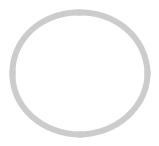 M.P.__________________________________(navesti ime i prezime te potpis osobe po zakonu ovlaštene za zastupanje gospodarskog subjekt a)Datum: ____________ 2017.Ako gospodarski subjekt ima više osoba ovlaštenih z a zastupanje, ovu izjavu zajednički ili svaka za sebe potpisuju osobe koje su ovlaštene za skupno zastupanje gospodarskog subjekta (sukladno navedenom u sudskom registru). Izjava mora imati ovjereni potpis davatelja izjave kod javnog bilježnika.b/ Obrazac dokaza o nekažnjavanju za osobu koja je državljanin Republike         HrvatskeIZJAVA O NEKAŽNJAVANJUJa,_______________________________________ iz ________________________________________________________ ,(ime i prezime)	(mjesto prebivališta i adresa stanovanja)osobna iskaznica br.	__________________________ u svojstvu_______________________________________________________( upisati svojstvo osobe: član upravnog ili upravljačkog ili nadzornog tijela ili osoba koja ima ovlasti za zastupanje, donošenjeodluka ili nadzora gospodarskog subjekta),u gospodarskom subjektu _____________________________________________________________________________(naziv gospodarskog subjekta)pod materijalnom i kaznenom odgovornošću izjavljujem da nisam pravomoćno osuđen za bilo koje od slijedećih kaznenih dijela:a) sudjelovanje u zločinačkoj organizaciji, na temelju– članka 328. (zločinačko udruženje) i članka 329. (počinjenje kaznenog djela u sastavu zločinačkog udruženja) Kaznenog zakona– članka 333. (udruživanje za po činjenje kaznenih djela), iz Kaznenog zakona (»Narod ne novine«, br. 110/97., 27/98., 50/00., 129/00., 51/01., 111/03., 190/03., 105/04., 84/05., 71/06., 110/07., 152/08., 57/11., 77/11. i 143/12.)b) korupciju, na temelju– članka 252. (primanje mita u gospodarskom poslovanju), članka 253. (davanje mita u gospodarskom poslovanju), članka 254. (zlouporaba u postupku javne nabave), članka 291. (zlouporaba položaja i ovlasti), članka 292. (nezakonito pogodovanje), članka 293. (primanje mita), članka 294. (davanje mita), članka 295. (trgovanje utjecajem) i članka 296. (davanje mita za trgovanje utjecajem) Kaznenog zakona– članka 294.a (primanje mita u gospodarskom poslovanju), članka 294.b (davanje mita u gospodarskom poslovanju), članka 337. (zlouporaba položaja i ovlasti), članka 338. (zlouporaba obavljanja dužnosti državne vlasti), članka 343. (protuzakonito posredovanje), članka 347. (primanje mita) i članka 348. (davanje mita) iz Kaznenog zakona (»Naro dne novine«, br. 110/97., 27/98., 50/00., 129/00., 51/01., 111/03., 190/03., 105/04., 84/05., 71/06., 110/07., 152/08., 57/11., 77/11. i 143/12.)c) prijevaru, na temelju– članka 236. (prijevara), članka 247. (prijevara u gospodarskom poslovanju), članka 256. (utaja poreza ili carine) i članka 258. (subvencijska prijevara) Kaznenog zakona– članka 224. (prijevara), članka 293. (prijevara u gospodarskom poslovanju) i članka 286. (utaja poreza i drugih davanja) iz Kaznenog zakona (»Narodne novine«, br. 110/97., 27/ 98., 50/00., 129/00., 51/01., 111/03., 190/03., 105/04., 84/05., 71/06., 110/07., 152/08., 57/11., 77/11. i 143/12.)d) terorizam ili kaznena djela povezana s terorističkim aktivnostima, na temelju– članka 97. (terorizam), članka 99. (javno poticanje na terorizam), članka 100. (novačenje za terorizam), članka 101. (obuka za terorizam) i članka 102. (terorističko udruženje) Kaznenog zakona– članka 169. (terorizam), članka 169.a (javno poticanje na terorizam) i članka 169.b (novačenje i obuka za terorizam) iz Kaznenog zakona (»Narodne novine«, br. 110/97., 27/ 98., 50/00., 129/00., 51/01., 111/03., 190/03., 105/04., 84/05., 71/06., 110/07., 152/08., 57/11., 77/11. i 143/12.)e) pranje novca ili financiranje terorizma, na temelju– članka 98. (financiranje terorizma) i članka 265. (pranje novca) Kaznenog zakona– članka 279. (pranje novca) iz Kaznenog zakona (»Naro dne novine«, br. 110/97., 27/98., 50/00., 129/00., 51/01., 111/03., 190/03., 105/04., 84/05., 71/06., 110/07., 152/08., 57/11., 77/11. i 143/12.)f) dječji rad ili druge oblike trgovanja ljudima, na temelju– članka 106. (trgovanje ljudima) Kaznenog zakona– članka 175. (trgovanje ljudima i ropstvo) iz Kaznenog zakona (»Narodne novine«, br. 110/97., 27/98., 50 /00., 129/00., 51/01., 111/03., 190/03., 105/04., 84/05., 71/06., 110/07., 152/08., 57/11., 77/11. i 143/12.)za gospodarski subjekt:M.P.__________________________________(navesti ime i prezime te potpis osobe po zakonu ovlaštene za zastupanje gospodarskog subjekt a)Datum: ____________ 2017.Ovu Izjavu popunjavaju i potpisuju sve osobe, svaka za sebe, koje su članovi upravnog, upravljačkog ili nadzornog tijela ili koje imaju ovlasti zastupanja, donošenja odluka ili nadzora toga gospodarskog subjekta, sukladno navedenom u sudskom registru (osim osobe koja je za sebe već dala izjavu u Prilogu a.) Izjava mora imati ovjereni potpis davatelja izjave kod javnog bilježnika.c/ Obrazac dokaza o nekažnjavanju za gospodarski subjekt koji nema poslovni      nastan Republici  HrvatskojIZJAVA O NEKAŽNJAVANJUJa,_______________________________________ iz ______________________________________________________,(ime i prezime)	(mjesto prebivališta i adresa stanovanja)osobna iskaznica br.	___________________________ izdane od____________________________________________,u svojstvu_________________________________________________________________________________________( upisati svojstvo osobe: član upravnog ili upravljačkog ili nadzornog tijela ili osoba koja ima ovlasti za zastupanje donošenje odluka ili nadzora gospodarsko g subjekta),u gospodarskom subjektu _____________________________________________________________________________(naziv i adresa gospodarskog subjekta, OIB zemlje poslovnog nastana)pod materijalnom i kaznenom odgovornošću izjavljujem da ja osobno niti gore navedeni gospodarski subjekt nismo pravomoćno osuđeni za slijedeća kaznena dijela:a) sudjelovanje u zločinačkoj organizaciji, na temelju– članka 328. (zločinačko udruženje) i članka 329. (počinjenje kaznenog djela u sastavu zločinačkog udruženja) Kaznenog zakona– članka 333. (udruživanje za po činjenje kaznenih djela), iz Kaznenog zakona (»Narod ne novine«, br. 110/97., 27/98., 50/00., 129/00., 51/01., 111/03., 190/03., 105/04., 84/05., 71/06., 110/07., 152/08., 57/11., 77/11. i 143/12.)b) korupciju, na temelju– članka 252. (primanje mita u gospodarskom poslovanju), članka 253. (davanje mita u gospodarskom poslovanju), članka 254. (zlouporaba u postupku javne nabave), članka 291. (zlouporaba položaja i ovlasti), članka 292. (nezakonito pogodovanje), članka 293. (primanje mita), članka 294. (davanje mita), članka 295. (trgovanje utjecajem) i članka 296. (davanje mita za trgovanje utjecajem) Kaznenog zakona– članka 294.a (primanje mita u gospodarskom poslovanju), članka 294.b (davanje mita u gospodarskom poslovanju), članka 337. (zlouporaba položaja i ovlasti), članka 338. (zlouporaba obavljanja dužnosti državne vlasti), članka 343. (protuzakonito posredovanje), članka 347. (primanje mita) i članka 348. (davanje mita) iz Kaznenog zakona (»Naro dne novine«, br. 110/97., 27/98., 50/00., 129/00., 51/01., 111/03., 190/03., 105/04., 84/05., 71/06., 110/07., 152/08., 57/11., 77/11. i 143/12.)c) prijevaru, na temelju– članka 236. (prijevara), članka 247. (prijevara u gospodarskom poslovanju), članka 256. (utaja poreza ili carine) i članka 258. (subvencijska prijevara) Kaznenog zakona– članka 224. (prijevara), članka 293. (prijevara u gospodarskom poslovanju) i članka 286. (utaja poreza i drugih davanja) iz Kaznenog zakona (»Narodne novine«, br. 110/97., 27/ 98., 50/00., 129/00., 51/01., 111/03., 190/03., 105/04., 84/05., 71/06., 110/07., 152/08., 57/11., 77/11. i 143/12.)d) terorizam ili kaznena djela povezana s terorističkim aktivnostima, na temelju– članka 97. (terorizam), članka 99. (javno poticanje na terorizam), članka 100. (novačenje za terorizam), članka 101. (obuka za terorizam) i članka 102. (terorističko udruženje) Kaznenog zakona– članka 169. (terorizam), članka 169.a (javno poticanje na terorizam) i članka 169.b (novačenje i obuka za terorizam) iz Kaznenog zakona (»Narodne novine«, br. 110/97., 27/ 98., 50/00., 129/00., 51/01., 111/03., 190/03., 105/04., 84/05., 71/06., 110/07., 152/08., 57/11., 77/11. i 143/12.)e) pranje novca ili financiranje terorizma, na temelju– članka 98. (financiranje terorizma) i članka 265. (pranje novca) Kaznenog zakona– članka 279. (pranje novca) iz Kaznenog zakona (»Naro dne novine«, br. 110/97., 27/98., 50/00., 129/00., 51/01., 111/03., 190/03., 105/04., 84/05., 71/06., 110/07., 152/08., 57/11., 77/11. i 143/12.)f) dječji rad ili druge oblike trgovanja ljudima, na temelju– članka 106. (trgovanje ljudima) Kaznenog zakona– članka 175. (trgovanje ljudima i ropstvo) iz Kaznenog zakona (»Narodne novine«, br. 110/97., 27/98., 50 /00., 129/00., 51/01., 111/03., 190/03., 105/04., 84/05., 71/06., 110/07., 152/08., 57/11., 77/11. i 143/12.)kao ni za odgovarajuća kaznena djela koja, prema nacionalnim propisima države poslovnog nastana gospodarskog subjekta, odnosno države čiji sam državljanin, obuhva ćaju razloge za isključenje iz članka 57. stavka 1. točaka od (a) do (f) Direktive 2014/24/EU.za gospodarski subjekt:M.P.__________________________________(navesti ime i prezime te potpis osobe po zakonu ovlaštene za zastupanje gospodarskog subjekt a)Datum: ____________ 2017.Ako gospodarski subjekt ima više osoba ovlaštenih za zastupanje, ovu izjavu zajednički potpisuju osobe koje su ovlaštene za skupno zastupanje gospodarskog subjekta. Izjava mora imati ovjereni potpis kod nadležne sudske ili upravne vlasti, javnog bilježnika ili strukovnog ili trgovinskog tijela u državi poslovnog nastana gospodarskog subjekta, odnosno državi čiji je osoba državljanin. Prihvaća se i Izjava s ovjerenim potpisom kod javnog bilježnika iz Republike Hrvatske.d/ Obrazac dokaza o nekažnjavanju za osobu koja nije državljanin Republike         HrvatskeIZJAVA O NEKAŽNJAVANJUJa,_______________________________________ iz ______________________________________________________,(ime i prezime)	(mjesto prebivališta i adresa stanovanja)osobna iskaznica br.	___________________________ izdane od____________________________________________,u svojstvu_________________________________________________________________________________________( upisati svojstvo osobe: član upravnog ili upravljačkog ili nadzornog tijela ili osoba koja ima ovlasti za zastupanje donošenje odluka ili nadzora gospodarsko g subjekta),u gospodarskom subjektu _____________________________________________________________________________(naziv gospodarskog subjekta)pod materijalnom i kaznenom odgovornošću izjavljujem da nisam pravomoćno osuđen za bilo koje od slijedećih kaznenih dijela:a) sudjelovanje u zločinačkoj organizaciji, na temelju– članka 328. (zločinačko udruženje) i članka 329. (počinjenje kaznenog djela u sastavu zločinačkog udruženja) Kaznenog zakona– članka 333. (udruživanje za po činjenje kaznenih djela), iz Kaznenog zakona (»Narod ne novine«, br. 110/97., 27/98., 50/00., 129/00., 51/01., 111/03., 190/03., 105/04., 84/05., 71/06., 110/07., 152/08., 57/11., 77/11. i 143/12.)b) korupciju, na temelju– članka 252. (primanje mita u gospodarskom poslovanju), članka 253. (davanje mita u gospodarskom poslovanju), članka 254. (zlouporaba u postupku javne nabave), članka 291. (zlouporaba položaja i ovlasti), članka 292. (nezakonito pogodovanje), članka 293. (primanje mita), članka 294. (davanje mita), članka 295. (trgovanje utjecajem) i članka 296. (davanje mita za trgovanje utjecajem) Kaznenog zakona– članka 294.a (primanje mita u gospodarskom poslovanju), članka 294.b (davanje mita u gospodarskom poslovanju), članka 337. (zlouporaba položaja i ovlasti), članka 338. (zlouporaba obavljanja dužnosti državne vlasti), članka 343. (protuzakonito posredovanje), članka 347. (primanje mita) i članka 348. (davanje mita) iz Kaznenog zakona (»Naro dne novine«, br. 110/97., 27/98., 50/00., 129/00., 51/01., 111/03., 190/03., 105/04., 84/05., 71/06., 110/07., 152/08., 57/11., 77/11. i 143/12.)c) prijevaru, na temelju– članka 236. (prijevara), članka 247. (prijevara u gospodarskom poslovanju), članka 256. (utaja poreza ili carine) i članka 258. (subvencijska prijevara) Kaznenog zakona– članka 224. (prijevara), članka 293. (prijevara u gospodarskom poslovanju) i članka 286. (utaja poreza i drugih davanja) iz Kaznenog zakona (»Narodne novine«, br. 110/97., 27/ 98., 50/00., 129/00., 51/01., 111/03., 190/03., 105/04., 84/05., 71/06., 110/07., 152/08., 57/11., 77/11. i 143/12.)d) terorizam ili kaznena djela povezana s terorističkim aktivnostima, na temelju– članka 97. (terorizam), članka 99. (javno poticanje na terorizam), članka 100. (novačenje za terorizam), članka 101. (obuka za terorizam) i članka 102. (terorističko udruženje) Kaznenog zakona– članka 169. (terorizam), članka 169.a (javno poticanje na terorizam) i članka 169.b (novačenje i obuka za terorizam) iz Kaznenog zakona (»Narodne novine«, br. 110/97., 27/ 98., 50/00., 129/00., 51/01., 111/03., 190/03., 105/04., 84/05., 71/06., 110/07., 152/08., 57/11., 77/11. i 143/12.)e) pranje novca ili financiranje terorizma, na temelju– članka 98. (financiranje terorizma) i članka 265. (pranje novca) Kaznenog zakona– članka 279. (pranje novca) iz Kaznenog zakona (»Naro dne novine«, br. 110/97., 27/98., 50/00., 129/00., 51/01., 111/03., 190/03., 105/04., 84/05., 71/06., 110/07., 152/08., 57/11., 77/11. i 143/12.)f) dječji rad ili druge oblike trgovanja ljudima, na temelju– članka 106. (trgovanje ljudima) Kaznenog zakona– članka 175. (trgovanje ljudima i ropstvo) iz Kaznenog zakona (»Narodne novine«, br. 110/97., 27/98., 50 /00., 129/00., 51/01., 111/03., 190/03., 105/04., 84/05., 71/06., 110/07., 152/08., 57/11., 77/11. i 143/12.)kao ni za odgovarajuća kaznena djela koja, prema nacionalnim propisima države poslovnog nastana gospodarskog subjekta, odnosno države čiji sam državljanin, obuhva ćaju razloge za isključenje iz članka 57. stavka 1. točaka od (a) do (f) Direktive 2014/24/EU.za gospodarski subjekt:                                                                                        __________________________________(navesti ime i prezime te potpis osobe po zakonu ovlaštene za zastupanje gospodarskog subjekt a)Datum: ____________ 2017.Ovu Izjavu popunjavaju i potpisuju sve osobe, svaka za sebe, koje su članovi upravnog, upravljačkog ili nadzornog tijela ili koje imaju ovlasti zastupanja, donošenja odluka ili nadzora toga gospodarskog subjekta (osim osobe koja je za sebe već dala izjavu u Prilogu c.) Izjava mora imati ovjereni potpis davatelja izjave kod javnog bilježnika. Izjava mora imati ovjereni potpis kod nadležne sudske ili upravne vlasti, javnog bilježnika ili strukovnog ili trgovinskog tijela u državi poslovnog nastana gospodarskog subjekta, odnosno državi čiji je osoba državljanin. Prihvaća se i Izjava s ovjerenim potpisom kod javnog bilježnika iz Republike Hrvatske.Prilog 5.  PRIJEDLOG UGOVORAOvaj prijedlog ugovora regulira međusobna prava i obveze između naručitelja i ponuditelja čija ponuda se ocjeni najpovoljnijom. Prijedlog ugovora je sastavni dio dokumentacije o nabavi, te nije u konačnom obliku pa se opći uvjeti ugovora (za ono što nije navedeno u dokumentaciji) sporazumno mogu izmijeniti. Ponuditelj ga mora ovjeriti u izvorniku kao uvjet prihvatljivosti ponude.SPECIJALNA BOLNICA ZA ORTOPEDIJU BIOGRAD NA MORU, Zadarska 62, MB 3312003, OIB 10704055828 koju zastupa ravnatelj Andrija Marcelić, dipl. oec., kao naručitelj (dalje u tekstu: Naručitelj), s jedne strane i___________________________________________________________________,MB _____________, OIB _________________ IBAN _____________________________________________________, koji se vodi kod _________________________________________ banke, koje zastupa ______________________________, kao isporučitelja (dalje u tekstu: Isporučitelj), s druge strane, zaključili su dana ____________ 2017. godine  __________________ sljedećiUGOVOR (prijedlog)za nabavu i dostavu ugradbenih materijala za ortopedijuČlanak 1.Ovaj Ugovor sklapa se na temelju provedenog otvorenog postupka javne nabave po pozivu na nadmetanje broj: __________________________________ , objavljenom u Elektroničkom oglasniku javne nabave Republike Hrvatske u Narodnim novinama dana ____________ 2017. godine, ponude Isporučitelja broj: __________________ od ________________ 2017. godine i naručiteljeve odluke o odabiru broj: ______________________ od _________________2017. godine, temeljene na kriteriju ekonomski najpovoljnije ponude, ponuda s najnižom cijenom (sukladno s člankom 452. koji je u svezi s člankom 284. stavak 4. Zakona o javnoj nabavi) i ostalim uvjetima i zahtjevima iz dokumentacije za nadmetanje. Predmet nabave je nabava i dostava ortopedskih implantata u Specijalnu bolnicu za ortopediju Biograd na Moru.Poziv na nadmetanje, ponuda s troškovnikom i odluka o odabiru u privitku su ovog ugovora i njegov su sastavni dio. Evidencijski broj nabave: 1/2017.Članak 2.Predmet ovog ugovora je isporuka robe iz Grupe ____ - Ugradbeni materijali za ortopediju – _________________ u Specijalnu bolnicu za ortopediju Biograd na Moru, prema stvarnim potrebama/naručenim količinama Naručitelja i jediničnim cijenama iz ponude/troškovnika Isporučitelja, te uvjetima utvrđenim ovim ugovorom. Ponuda s troškovnikom sastavni je dio ovog Ugovora.Isporučitelj se obvezuje (pojedinačno po grupama), dostaviti/ustupiti Naručitelju instrumentarije (1-2 seta) za ugradnju  ugradbenih materijala, bez naknade, za cijelo ugovorno razdoblje i šest mjeseci nakon ugovornog razdoblja radi ugradnje preostalih zaliha.Članak 3.Isporučitelj se obvezuje u roku od pet (5) dana od dana potpisa ugovora dostaviti Naručitelju jamstvo za uredno ispunjenje ugovora u obliku bankovne bezuvjetne, na prvi pisani poziv, bez prigovora naplative garancije, u apsolutno izraženom iznosu od ________________ kuna (slovima: _________________________________________), što je jednako visini 10 (deset) %  ugovorene cijene (bez PDV-a). Ovo jamstvo izdaje se na rok trideset (30) dana duži od ugovorenog roka za isporuku robe.	U tekstu jamstva mora stajati obveza banke da će na prvi pisani poziv korisnika garancije, Specijalne bolnice za ortopediju Biograd na Moru, najkasnije u roku od 7 (sedam) dana od dana zaprimanja poziva, istoj bez prigovora i bezuvjetno isplatiti cijeli iznos jamstva, te da se jamstvo odnosi na pokriće svih propusta u ispunjenju ovog ugovora (kašnjenje u isporuci robe, zaračunavanje cijena većih od ugovorenih, ne isporuka određenih vrsta robe više od dva puta, jednostrani raskid ugovora, nastajanje bilo koje štete Naručitelju/Kupcu), isto tako u tekstu jamstva banka mora navesti na koji način Naručitelj/korisnik garancije šalje zahtjev za plaćanje garancije (poštom, preporučeno, osobno ...) i točnu adresu na koju se šalje zahtjev za isplatom garancije. 	U slučaju da Isporučitelj ne postupi sukladno ovoj točci i ne dostavi jamstvo za uredno ispunjenje ugovora, ugovorne strane sporazumno utvrđuju da se sklopljeni ugovor raskida te da se odabranog ponuditelja o tome neće posebno izvještavati a Naručitelj će u tom slučaju postupiti sukladno odredbama članka 307. Zakona.	Odabranom ponuditelju, jamstvo za ozbiljnost ponude vraća se nakon dostave jamstva za uredno ispunjenje ugovora.  	Neiskorišteno jamstvo za uredno ispunjenje ugovora Naručitelj vraća Isporučitelju nakon njegova isteka. Članak 4.Isporučitelj se obvezuje da će početi s isporukom robe odmah po potpisu ovog ugovora.Isporuka iz ovog ugovora obavljat će se franko Specijalna bolnica za ortopediju Biograd na Moru, Zadarska 62, Bolnička ljekarna.Isporučitelj se obvezuje prilikom izvršenja ugovora o javnoj nabavi, u okviru ugovorene cijene i predviđenih količina osigurati kvalitetno izvršenje nabave, kako u pogledu kvalitete i ispravnosti, tako i prijevoza robe, koje odgovara važećim standardima i propisima RH.Isporučitelj odgovara za sve eventualne štete nastale u postupku izvršenja isporuke robe koja je predmet ovog ugovora.Stranke iz ovog ugovora složno utvrđuju pravo Naručitelja, da u svakom trenutku važenja ovog ugovora, a u pogledu provjere ispravnosti (kvalitete) pojedine vrste robe koja je predmet isporuke ili zatraženog usmenog ili pisanog obrazloženja eventualnih nedoumica i nejasnoća isporučene robe, odnosno u sumnju bilo kakvih nepravilnosti, isporučenu robu može vratiti.     Isporučitelj dozvoljava Naručitelju mogućnost provjere kvalitete isporučene robe.   Isporučitelj se obvezuje (pojedinačno po grupama), dostaviti/ustupiti Naručitelju instrumentarije za ugradnju  ugradbenih materijala, bez naknade, za cijelo ugovorno razdoblje i šest mjeseci nakon ugovornog razdoblja radi ugradnje preostalih zaliha.Članak 5.Ovaj ugovor sklapa se na vrijeme od jedne godine s početkom od _____________ 2017. godine (traje do __________________________ 2018. godine).Članak 6.Za isporuku robe iz članka 2. ovog Ugovora Naručitelj se obvezuje platiti Isporučitelju ukupno, za cijelo ugovorno razdoblje iznos od _______________ kuna (slovima: _____________________ kuna). U cijenu nije uračunat PDV. PDV iznosi ______________, kuna pa ukupna godišnja cijena s PDV iznosi __________________ kuna (slovima: ________________________________________).U ponuđenu cijenu uključeni su i svi troškovi i popusti, te troškovi isporuke do sjedišta Naručitelja.Za slučaj prekoračenja ugovorenog iznosa Naručitelj se obvezuje osigurati sredstva u svom financijskom planu. Zbog navedenog, a za potrebe praćenja izvršenja Ugovora u skladu sa zakonskim propisima, Isporučitelj se obvezuje i dužan je na ispostavljene račune za robu koja je predmet ovog ugovora pisati broj narudžbenice i broj ugovora temeljem kojih je roba isporučenaČlanak 7.Ugovorne strane složno utvrđuju da će ukupna cijena iz članka 5. stavak 1. ovog ugovora ovisiti o stvarnim količinama ukupno naručene, odnosno isporučene robe za ugovorno razdoblje, a da je jedinična cijena nepromjenjiva, ne može se mijenjati tijekom ugovornog razdoblja.Naručitelj će robu koja je predmet ovog ugovora naručivati sukladno svojim potrebama, putem pojedinačnih pisanih narudžbi, ovjerenih od strane odgovorne osobe.  Isporučitelj preuzima obvezu dopreme robe najkasnije tri dana od dostavljene pisane narudžbe iz prethodnog stavka.Članak 8.Za izvršene usluge Isporučitelj će ispostavljati mjesečni račun prema količini isporučene robe pomnoženoj s jediničnom cijenom robe. Račun će se ispostavljati u tekućem za prethodni mjesec. Naručitelj će račun platiti virmanom u roku od 60 dana od dana kad je Naručitelj primio račun, na IBAN Isporučitelja broj: ___________________________ koji se vodi kod _____________________ banke d.d..Isporučitelj se obvezuje račun iz prethodnog stavka dostavljati sukladno Zakonu o fiskalnoj odgovornosti i Uredbi o sastavljanju i predaji Izjave o fiskalnoj odgovornosti i izvještaja o primjeni fiskalnih pravila.  Članak 9.U slučaju da Isporučitelj tijekom trajanja ovog ugovora ne isporučuje robu kako je to dogovoreno, Naručitelj ima pravo zahtijevati poštivanje sklopljenog ugovora, a u slučaju da to iz bilo kojeg razloga nije u mogućnosti dužan je o svom trošku (po odredbama sklopljenog ugovora) zatražiti isporuku robe od strane  druge tvrtke koja se bavi isporukom istih roba, sve dok Naručitelj ne provede potreban postupak i sklopi novi ugovor s drugim Isporučiteljom ili će u protivnom Naručitelj sam angažirati drugu ovlaštenu tvrtku a troškovima nastalim s tog osnova teretiti Isporučitelja.Isporučitelj se obvezuje na plaćanje nadoknade štete, za slučaj da Naručitelj bude prinuđen sam angažirati drugog izvršitelja, sve to prema odredbama Zakona o obveznim odnosima. Članak 10.Naručitelju pripada pravo jednostranog raskida ugovora prije isteka roka iz članka 4. ovog ugovora  bez naknade štete u slučajevima ako: Izvršitelj ne izvršava isporuku robe kako je to ugovoreno, ako u obračunu koristi jediničnu cijenu višu od cijene iz članka 6. ovog ugovora, ako u pogledu provjere kvalitete isporučene robe ista nije sukladna propisanim standardima i ovom ugovoru, ako na strani Naručitelja nastupe okolnosti koje mu onemogućuju daljnju kupnju ugovorene robe temeljem ovog Ugovora, odnosno ako se Naručitelj na temelju odluke Ministarstva zdravlja, Hrvatskog zavoda za zdravstveno osiguranje i drugog nadležnog tijela uključi u postupak/provedbu zajedničke nabave putem središnjih tijela za javnu nabavu.Naručitelj se obvezuje u slučaju nastupanja okolnosti iz prethodnog stavka pisano izvijestiti Isporučitelja o razlogu zbog kojeg raskida ugovor. Kao rok za raskid ugovora, ugovara se rok od 30 dana, računajući od dana dostave pisanog izvješća Isporučitelju. Članak 11.Prije sklapanja  ovog ugovora o javnoj nabavi Naručitelj i Isporučitelj odredit će osobe odgovorne za praćenje primjene sklopljenog ugovora.Imena osoba za praćenje navest će se u ugovoru i isti će koordinirati obavljanje poslova koji su predmet ugovora, kao i rješavati eventualne probleme koji nastanu u praksi, te odgovarati za dobro izvršenje ovog ugovora.Osoba odgovorna za praćenje primjene ugovora sa strane Naručitelja je ________________________.Osoba odgovorna za praćenje primjene ugovora sa strane Isporučitelja je _______________________.Članak 12.Isporučitelj se obvezuje čuvati kao povjerljive sve podatke koje mu je dostavio Naručitelj u vezi s izvršenjem ovog ugovora.Isporučitelj nije obvezan čuvati kao povjerljive one podatke koji su mu otprije poznati kao i one podatke koji su javno objavljeni ili koji su na zakonit način dostavljeni Isporučitelju od strane trećih osoba koje ne veže obveza na čuvanje tajnosti.Članak 13.Ugovorne strane suglasne su da će se na uređenje svih ostalih odnosa koji nisu regulirani  ovim ugovorom primjenjivati odredbe Zakona o obaveznim odnosima, Zakona o medicinskim proizvodima i drugih propisa i podzakonskih akata koji reguliraju ovu tematiku .Članak 14.Sve sporove koji eventualno nastanu po ovom ugovoru, ugovorne strane će prvenstveno rješavati sporazumno, a ukoliko se sporazum ne postigne, za odlučivanje o sporu nadležan je stvarno i mjesno nadležan sud prema sjedištu Naručitelja.Članak 15.Ovaj ugovor sastavljen je u dva (2) istovjetna primjerka, od kojih svakoj ugovornoj strani pripada jedan (1) primjerak.Broj:___________________			                       Broj: 01– / 2017U _______, ____________                                                             U Biogradu na Moru, __. ______ 2017. g.Za Isporučitelja, direktor				          Za Naručitelja, ravnatelj____________________			                        Andrija Marcelić, dipl. oec. ____________________                                                                ____________________Identitet naručiteljaOdgovor: Javni naručiteljNaziv: Specijalna bolnica za ortopediju Biograd na MoruO kojoj je nabavi riječ?Odgovor: nabava robaNaziv ili kratak opis nabave:Ugradbeni materijali za ortopedijuReferentni broj predmeta koji dodjeljuje javni naručitelj ili naručitelj (ako je primjenjivo):Naš broj nabaveIdentifikacija:Odgovor:Naziv:[   ]Porezni broj, ako je primjenjivo:Ako stavka „Porezni broj” nije primjenjiva, navedite drugi nacionalni identifikacijski broj, ako se traži i ako je primjenjivo[   ][   ]Poštanska adresa: [……]Osoba ili osobe za kontakt:Telefon:Adresa e-pošte:Internetska adresa (web-adresa) (ako je primjenjivo):[……][……][……][……]Opće informacije:Odgovor:Je li gospodarski subjekt mikropoduzeće, malo ili srednje poduzeće?[] Da [] NeSamo ako je nabava rezervirana: je li gospodarski subjekt zaštićena radionica, „socijalno poduzeće” ili će osigurati izvršenje ugovora u kontekstu zaštićenih programa zapošljavanja?
Ako je odgovor da,
koliki je odgovarajući postotak radnika s invaliditetom ili radnika u nepovoljnom položaju?
Ako se traži, navedite u koju se kategoriju ili kategorije radnika s invaliditetom ili radnika u nepovoljnom položaju ti zaposlenici ubrajaju.[] Da [] Ne





[…]


[….]
Ako je primjenjivo, je li gospodarski subjekt upisan u službeni popis odobrenih gospodarskih subjekata ili ima jednakovrijednu potvrdu (npr. u skladu s nacionalnim (pret)kvalifikacijskim sustavom)?[] Da [] Ne [] Nije primjenjivoAko je odgovor da:Odgovorite na preostala pitanja ovog odjeljka, odjeljka B i, prema potrebi, odjeljka C ovog dijela, ispunite dio V., ako je primjenjivo, i u svakom slučaju ispunite i potpišite dio VI. a) navedite naziv popisa ili potvrde i odgovarajući registracijski ili broj potvrđivanja, ako je primjenjivo:
b) ako su potvrda o registraciji ili prethodno spomenuta potvrda dostupni u elektroničkom obliku, navedite:

c) navedite upućivanja na kojima se temelji registracija ili potvrda i, ako je primjenjivo, klasifikaciju iz službenog popisa:
d) obuhvaća li registracija ili potvrda sve potrebne kriterije za odabir?
Ako je odgovor ne:
Dopunite podacima koji nedostaju u dijelu IV., odjeljcima A, B, C ili D ovisno o slučaju 
SAMO ako se to traži u odgovarajućoj obavijesti ili dokumentaciji o nabavi:
e) hoće li gospodarski subjekt moći predočiti potvrdu o plaćanju doprinosa za socijalno osiguranje i poreza ili navesti podatke kojima se javnim naručiteljima ili naručiteljima omogućuje da ih preuzmu izravnim pristupom besplatnoj nacionalnoj bazi podataka u svim državama članicama?
Ako je relevantna dokumentacija dostupna u elektroničkom obliku, navedite: 





a) [……]

b) (web-adresu, nadležno tijelo ili tijelo koje ju izdaje, precizno upućivanje na dokumentaciju):
[……][……][……][……]
c) [……]



d) [] Da [] Ne







e) [] Da [] Ne





(web-adresu, nadležno tijelo ili tijelo koje ju izdaje, precizno upućivanje na dokumentaciju):
[……][……][……][……]Oblik sudjelovanja:Odgovor:Sudjeluje li gospodarski subjekt u postupku nabave zajedno s drugim gospodarskim subjektima?[] Da [] NeAko je odgovor da, osigurajte da ostali subjekti dostave zaseban obrazac ESPD-a.Ako je odgovor da, osigurajte da ostali subjekti dostave zaseban obrazac ESPD-a.Ako je odgovor da:
a) navedite ulogu gospodarskog subjekta u skupini (voditelj, odgovoran za određene zadaće…):
b) navedite ostale gospodarske subjekte koji sudjeluju u postupku nabave:
c) ako je primjenjivo, navedite naziv skupine koja sudjeluje:
a): [……]


b): [……]


c): [……]GrupeOdgovor:Ako je primjenjivo, navesti grupu/grupe za koje gospodarski subjekt želi podnijeti ponudu:[   ]Zastupnik, ako postoji:Odgovor:Puno ime; 
Datum i mjesto rođenja, ako se traži: [……];
[……]Funkcija/Djelovanje u svojstvu:[……]Poštanska adresa:[……]Telefon:[……]Adresa e-pošte:[……]Prema potrebi navedite detaljne podatke o zastupanju (njegovim oblicima, opsegu, svrsi itd.):[……]Oslanjanje:Odgovor:Oslanja li se gospodarski subjekt na sposobnosti drugih subjekata kako bi ispunio kriterije za odabir utvrđene u dijelu IV. te kriterije i pravila (ako postoje) utvrđene u dijelu V. u nastavku? []Da []NePodugovaranje:Odgovor:Namjerava li gospodarski subjekt dati bilo koji dio ugovora u podugovor trećim osobama?[]Da []Ne
Ako da i koliko je poznato, navedite predložene podugovaratelje: […]Osnove povezane s kaznenim presudama na temelju nacionalnih odredbi o provođenju osnova utvrđenih u članku 57. stavku 1. Direktive:Odgovor:Je li sam gospodarski subjekt ili neka osoba koja je član njegova upravnog, upravljačkog ili nadzornog tijela ili koja u njemu ima ovlasti zastupanja, donošenja odluka ili nadzora osuđena pravomoćnom presudom iz jednog od prethodno navedenih razloga, presudom donesenom prije najviše pet godina ili u kojoj se i dalje primjenjuje razdoblje isključenja utvrđeno izravno u presudi? [] Da [] NeAko je relevantna dokumentacija dostupna u elektroničkom obliku, navedite: (web-adresu, nadležno tijelo ili tijelo koje ju izdaje, precizno upućivanje na dokumentaciju):
[……][……][……][……]Ako je odgovor da, navedite:
a) datum presude, po kojoj je od točaka od 1. do 6. donesena i razlog(e) za presudu;
b) navedite tko je osuđen [ ];
c) ako je izravno utvrđeno u presudi:
a) datum:[ ], točke: [   ], razlozi:[   ] 


b) [……]
c) duljina razdoblja isključenja [……] i konkretne točke [   ]Ako je relevantna dokumentacija dostupna u elektroničkom obliku, navedite: (web-adresu, nadležno tijelo ili tijelo koje ju izdaje, precizno upućivanje na dokumentaciju): [……][……][……][……]U slučaju presuda, je li gospodarski subjekt poduzeo mjere kako bi dokazao svoju pouzdanost bez obzira na postojanje relevantne osnove za isključenje („samokorigiranje”)?[] Da [] Ne Ako je odgovor da, opišite poduzete mjere:[……]Plaćanje poreza ili doprinosa za socijalno osiguranje:Odgovor:Odgovor:Je li gospodarski subjekt ispunio sve svoje obveze plaćanja poreza ili doprinosa za socijalno osiguranje u zemlji u kojoj ima poslovni nastan i u državi članici javnog naručitelja ili naručitelja ako se razlikuje od zemlje poslovnog nastana?[] Da [] Ne[] Da [] Ne

Ako je odgovor ne, navedite:
a) o kojoj je zemlji ili državi članici riječ
b) o kojem je iznosu riječ
c) kako je ta povreda obveza utvrđena:
1) sudskom ili upravnom odlukom:	je li ta odluka konačna i obvezujućanavedite datum presude ili odlukeako je izravno utvrđeno u presudi, trajanje razdoblja isključenja:2) drugim sredstvima. Navedite:d) je li gospodarski subjekt ispunio svoje obveze plaćanjem ili sklapanjem sporazumne obveze radi plaćanja dospjelih poreza ili doprinosa za socijalno osiguranje, uključujući, ako je primjenjivo, sve nastale kamate ili kazne?PoreziDoprinosi za socijalno osiguranje

Ako je odgovor ne, navedite:
a) o kojoj je zemlji ili državi članici riječ
b) o kojem je iznosu riječ
c) kako je ta povreda obveza utvrđena:
1) sudskom ili upravnom odlukom:	je li ta odluka konačna i obvezujućanavedite datum presude ili odlukeako je izravno utvrđeno u presudi, trajanje razdoblja isključenja:2) drugim sredstvima. Navedite:d) je li gospodarski subjekt ispunio svoje obveze plaćanjem ili sklapanjem sporazumne obveze radi plaćanja dospjelih poreza ili doprinosa za socijalno osiguranje, uključujući, ako je primjenjivo, sve nastale kamate ili kazne?
a) [……]
b) [……]


c1) [] Da [] Ne[] Da [] Ne[……]
[……]

c2) [ …]

d) [] Da [] Ne
Ako je odgovor da, navedite pojedinosti: [……]
a) [……]
b) [……]


c1) [] Da [] Ne[] Da [] Ne[……]
[……]

c2) [ …]

d) [] Da [] Ne
Ako je odgovor da, navedite pojedinosti: [……]Ako je relevantna dokumentacija o plaćanju poreza i doprinosa za socijalno osiguranje dostupna u elektroničkom obliku, navedite:(web-adresu, nadležno tijelo ili tijelo koje ju izdaje, precizno upućivanje na dokumentaciju): 
[……][……][……](web-adresu, nadležno tijelo ili tijelo koje ju izdaje, precizno upućivanje na dokumentaciju): 
[……][……][……]Podaci o mogućoj insolventnosti, sukobu interesa ili poslovnom prekršajuOdgovor:Je li gospodarski subjekt, prema svojem saznanju, prekršio obveze u području prava o zaštiti okoliša, socijalnog i radnog prava?[] Da [] NeJe li gospodarski subjekt, prema svojem saznanju, prekršio obveze u području prava o zaštiti okoliša, socijalnog i radnog prava?Ako je odgovor da, je li gospodarski subjekt poduzeo mjere kako bi dokazao svoju pouzdanost unatoč postojanju ove osnove za isključenje („samokorigiranje”)?
[] Da [] Ne
Ako jest, opišite poduzete mjere: [……]Je li gospodarski subjekt u nekoj od sljedećih situacija:
a) u stečaju ili
b) u postupku insolventnosti ili likvidacije ili
c) u nagodbi s vjerovnicima ili
d) u bilo kakvoj istovrsnoj situaciji koja proizlazi iz sličnog postupka prema nacionalnim zakonima i propisima ili
e) njegovom imovinom upravlja stečajni upravitelj ili sud ili
f) obustavio je poslovne aktivnosti?
Ako je odgovor da:navedite pojedinosti:navedite razloge zbog kojih je gospodarski subjekt svejedno u mogućnosti izvršiti ugovor, uzimajući u obzir primjenjiva nacionalna pravila i mjere za nastavak poslovanja u tim okolnostima.Ako je relevantna dokumentacija dostupna u elektroničkom obliku, navedite:[] Da [] Ne











[……][……]



(web-adresu, nadležno tijelo ili tijelo koje ju izdaje, precizno upućivanje na dokumentaciju): [……][……][……]Je li gospodarski subjekt kriv za teški poslovni prekršaj? 
Ako je odgovor da, navedite pojedinosti:[] Da [] Ne

 [……]Je li gospodarski subjekt kriv za teški poslovni prekršaj? 
Ako je odgovor da, navedite pojedinosti:Ako je odgovor da, je li gospodarski subjekt poduzeo mjere samokorigiranja? [] Da [] Ne
Ako jest, opišite poduzete mjere: [……]Je li gospodarski subjekt sklopio sporazume s drugim gospodarskim subjektima kojima je cilj narušavanje tržišnog natjecanja?
Ako je odgovor da, navedite pojedinosti:[] Da [] Ne


[…]Je li gospodarski subjekt sklopio sporazume s drugim gospodarskim subjektima kojima je cilj narušavanje tržišnog natjecanja?
Ako je odgovor da, navedite pojedinosti:Ako je odgovor da, je li gospodarski subjekt poduzeo mjere samokorigiranja? [] Da [] Ne
Ako jest, opišite poduzete mjere: [……]Je li gospodarski subjekt svjestan nekog sukoba interesazbog svojeg sudjelovanja u postupku nabave?
Ako je odgovor da, navedite pojedinosti:[] Da [] Ne


[…]Jesu li gospodarski subjekt ili poduzeće povezano s gospodarskim subjektom savjetovali javnog naručitelja ili naručitelja ili na neki drugi način bili uključeni u pripremu postupka nabave?
Ako je odgovor da, navedite pojedinosti:[] Da [] Ne



[…]Je li gospodarski subjekt imao iskustva s prijevremenim raskidom prethodnog javnog ugovora, prethodnog ugovora s naručiteljem ili prethodnog ugovora o koncesiji odnosno naplatom naknade štete ili sličnim sankcijama u vezi s tim prethodnim ugovorom?
Ako je odgovor da, navedite pojedinosti:[] Da [] Ne





[…]Je li gospodarski subjekt imao iskustva s prijevremenim raskidom prethodnog javnog ugovora, prethodnog ugovora s naručiteljem ili prethodnog ugovora o koncesiji odnosno naplatom naknade štete ili sličnim sankcijama u vezi s tim prethodnim ugovorom?
Ako je odgovor da, navedite pojedinosti:Ako je odgovor da, je li gospodarski subjekt poduzeo mjere samokorigiranja? [] Da [] Ne
Ako jest, opišite poduzete mjere: [……]Može li gospodarski subjekt potvrditi sljedeće činjenice:
a) da nije kriv za ozbiljno lažno prikazivanje pri dostavi podataka zatraženih radi provjere nepostojanja osnova za isključenje ili ispunjenje kriterija za odabir;
b) da nije prikrio takve podatke;
c) da je bio u stanju bez odgode priložiti dodatne dokumente koje je zatražio javni naručitelj ili naručitelj te
d) da nije pokušao na nedoličan način utjecati na postupak odlučivanja javnog naručitelja ili naručitelja, doći do povjerljivih informacija kojima bi mu se omogućila nepoštena prednost u postupku nabave ili nepažnjom pružiti krive informacije koje mogu imati važan utjecaj na odluke o isključenju, odabiru ili dodjeli?[] Da [] NeIsključivo nacionalne osnove za isključenjeOdgovor:Jesu li primjenjive isključivo nacionalne osnove za isključenje navedene u odgovarajućoj obavijesti ili u dokumentaciji o nabavi?
Ako je dokumentacija zatražena u odgovarajućoj obavijesti ili u dokumentaciji o nabavi dostupna u elektroničkom obliku, navedite:[] Da [] Ne


(web-adresu, nadležno tijelo ili tijelo koje ju izdaje, precizno upućivanje na dokumentaciju):
[……][……][……]Ako su primjenjive neke od isključivo nacionalnih osnova za isključenje, je li gospodarski subjekt poduzeo mjere samokorigiranja? 
Ako jest, opišite poduzete mjere: [] Da [] Ne


[……]Ispunjavanje svih traženih kriterija za odabirOdgovorIspunjava tražene kriterije za odabir:[] Da [] NeSposobnost za obavljanje profesionalne djelatnostiOdgovor1) upisan je u odgovarajuće strukovne ili obrtne registre koji se vode u državi članici njegova poslovnog nastana:
Ako je relevantna dokumentacija dostupna u elektroničkom obliku, navedite:[…]

(web-adresu, nadležno tijelo ili tijelo koje ju izdaje, precizno upućivanje na dokumentaciju): [……][……][……]2) za ugovore o uslugama:
Je li potrebno određeno ovlaštenje ili članstvo u određenoj organizaciji kako bi se mogla izvršiti predmetna usluga u državi poslovnog nastana gospodarskog subjekta? 

Ako je relevantna dokumentacija dostupna u elektroničkom obliku, navedite:
[] Da [] Ne

Ako je odgovor da, navedite o čemu je riječ i ispunjava li gospodarski subjekt taj uvjet: [ …] [] Da [] Ne
(web-adresu, nadležno tijelo ili tijelo koje ju izdaje, precizno upućivanje na dokumentaciju): [……][……][……]Ekonomska i financijska sposobnostOdgovor:1a) njegov („opći”) godišnji promet za traženi broj financijskih godina iz odgovarajuće obavijesti ili dokumentacije o nabavi iznosi:
i/ili
1b) njegov prosječni godišnji promet za traženi broj godina iz odgovarajuće obavijesti ili dokumentacije o nabavi iznosi:
Ako je relevantna dokumentacija dostupna u elektroničkom obliku, navedite:godina: [……] promet:[……][…]valuta
godina: [……] promet:[……][…]valuta
godina: [……] promet:[……][…]valuta

(broj godina, prosječni promet): [……],[……][…]valuta
(web-adresu, nadležno tijelo ili tijelo koje ju izdaje, precizno upućivanje na dokumentaciju): [……][……][……]2a) njegov godišnji („određeni”) promet u poslovnom području pokrivenom ugovorom i definiranom u odgovarajućoj obavijesti ili dokumentaciji o nabavi za traženi broj financijskih godina iznosi:
i/ili
2b) njegov prosječni godišnji promet u traženom području i za traženi broj godina iz odgovarajuće obavijesti ili dokumentacije o nabavi iznosi:
Ako je relevantna dokumentacija dostupna u elektroničkom obliku, navedite:godina: [……] promet:[……][…]valuta
godina: [……] promet:[……][…]valuta
godina: [……] promet:[……][…]valuta




(broj godina, prosječni promet): [……],[……][…]valuta
(web-adresu, nadležno tijelo ili tijelo koje ju izdaje, precizno upućivanje na dokumentaciju): [……][……][……]3) ako podaci o prometu (općem ili određenom) nisu dostupni za čitavo traženo razdoblje, navedite datum kada je gospodarski subjekt osnovan ili započeo obavljati djelatnost:[……]4) u pogledu financijskih omjera određenih u odgovarajućoj obavijesti ili dokumentaciji o nabavi, gospodarski subjekt izjavljuje da su stvarne vrijednosti za tražene omjere kako slijedi:
Ako je relevantna dokumentacija dostupna u elektroničkom obliku, navedite:(utvrđivanje traženog omjera – omjer između x i y – i vrijednosti):
[……] [……]

(web-adresu, nadležno tijelo ili tijelo koje ju izdaje, precizno upućivanje na dokumentaciju): [……][……][……]5) osigurani iznos njegovog osiguranja za pokriće odgovornosti iz djelatnosti iznosi:
Ako su ti podaci dostupni u elektroničkom obliku, navedite:[……][…]valuta
(web-adresu, nadležno tijelo ili tijelo koje ju izdaje, precizno upućivanje na dokumentaciju): [……][……][……]6) u pogledu drugih potencijalnih ekonomskih ili financijskih zahtjeva koji bi mogli biti navedeni u odgovarajućoj obavijesti ili dokumentaciji o nabavi, gospodarski subjekt izjavljuje:
Ako je relevantna dokumentacija koja bi mogla biti navedena u odgovarajućoj obavijesti ili dokumentaciji o nabavi dostupna u elektroničkom obliku, navedite:[……]




(web-adresu, nadležno tijelo ili tijelo koje ju izdaje, precizno upućivanje na dokumentaciju): [……][……][……]Tehnička i stručna sposobnostOdgovor:1a) samo za ugovore o javnim radovima:
U referentnom razdoblju gospodarski subjekt izvršio je sljedeće radove definiranog tipa: 
Ako je relevantna dokumentacija o zadovoljavajućem izvršenju najvažnijih radova i njihovim rezultatima dostupna u elektroničkom obliku, navedite:Broj godina (to je razdoblje definirano u odgovarajućoj obavijesti ili dokumentaciji o nabavi): […]
Radovi:  [……]
(web-adresu, nadležno tijelo ili tijelo koje ju izdaje, precizno upućivanje na dokumentaciju): [……][……][……]1b) samo za ugovore o javnoj nabavi robe i ugovore o javnim uslugama:
U referentnom razdoblju gospodarski subjekt isporučio je sljedeće glavne isporuke definiranog tipa ili pružio sljedeće glavne usluge definiranog tipa: pri sastavljanju popisa navedite iznose, datume i primatelje, bilo javne ili privatne:
Broj godina (to je razdoblje definirano u odgovarajućoj obavijesti ili dokumentaciji o nabavi): […]2) može angažirati sljedeće tehničke stručnjake ili tehnička tijela, posebno one odgovorne za kontrolu kvalitete:
U slučaju ugovora o javnim radovima, gospodarski subjekt moći će angažirati sljedeće tehničke stručnjake ili tehnička tijela da izvedu radove:[……]


[……]3) koristi se sljedećom tehničkom opremom i mjerama za osiguranje kvalitete te su njegove mogućnosti analize i istraživanja sljedeće: [……]4) moći će primjenjivati sljedeće sustave upravljanja opskrbnim lancem i sustave praćenja pri izvršavanju ugovora:[……]5) za složene proizvode i usluge koji se trebaju isporučiti ili, iznimno, za proizvode i usluge potrebne za posebnu svrhu:
Gospodarski subjekt dopustit će provođenje provjera proizvodnih kapaciteta ili tehničkih kapaciteta gospodarskog subjekta te, prema potrebi, provjera načina analize i istraživanja koji su mu na raspolaganju i mjera za kontrolu kvalitete.


[] Da [] Ne6) sljedeći dionici imaju navedene obrazovne i stručne kvalifikacije:
a) pružatelj usluga ili sam izvoditelj
i/ili (ovisno o zahtjevima navedenima u odgovarajućoj obavijesti ili dokumentaciji o nabavi)
b) njegovo rukovodeće osoblje:

a) [……]



b) [……]7) gospodarski subjekt moći će primjenjivati sljedeće mjere upravljanja okolišem pri izvršenju ugovora:[……]8) prosječni godišnji broj radnika gospodarskog subjekta i broj rukovodećeg osoblja za posljednje tri godine iznosio je:godina, prosječni godišnji broj radnika:
[……],[……],
[……],[……],
[……],[……],
godina, broj rukovodećeg osoblja:
[……],[……],
[……],[……],
[……],[……]9) sljedeći alati, postrojenje ili tehnička oprema bit će mu na raspolaganju u svrhu izvršenja ugovora:[……]10) gospodarski subjekt možda namjerava dati u podugovor sljedeći dio (tj. postotak) ugovora:[……]11) za ugovore o javnoj nabavi robe:
Gospodarski subjekt dostavit će tražene uzorke, opise ili fotografije proizvoda za isporuku uz koje ne moraju biti priložene potvrde autentičnosti.
Ako je primjenjivo, gospodarski subjekt nadalje izjavljuje da će osigurati tražene potvrde autentičnosti.
Ako je relevantna dokumentacija dostupna u elektroničkom obliku, navedite:
[] Da [] Ne



[] Da [] Ne

(web-adresu, nadležno tijelo ili tijelo koje ju izdaje, precizno upućivanje na dokumentaciju): [……][……][……]12) za ugovore o javnoj nabavi robe:
Može li gospodarski subjekt predočiti tražene potvrde koje izdaju službeni instituti za kontrolu kvalitete ili agencije priznate stručnosti kojima se potvrđuje sukladnost proizvoda koja je točno određena upućivanjima na tehničke specifikacije ili norme određene u odgovarajućoj obavijesti ili dokumentaciji o nabavi?
Ako je odgovor ne, objasnite zašto i navedite koji se drugi dokazi mogu predočiti:
Ako je relevantna dokumentacija dostupna u elektroničkom obliku, navedite:
[] Da [] Ne








[…]
(web-adresu, nadležno tijelo ili tijelo koje ju izdaje, precizno upućivanje na dokumentaciju): [……][……][……]Sustavi za osiguravanje kvalitete i norme upravljanja okolišemOdgovor:Hoće li gospodarski subjekt moći dostaviti potvrde koje su izdala neovisna tijela i kojima se potvrđuje sukladnost gospodarskog subjekta s određenim normama za osiguravanje kvalitete, uključujući pristup za osobe s invaliditetom?
Ako je odgovor ne, objasnite zašto i navedite koji se drugi dokazi u pogledu sustava za osiguravanje kvalitete mogu predočiti:
Ako je relevantna dokumentacija dostupna u elektroničkom obliku, navedite:[] Da [] Ne




[……] [……]

(web-adresu, nadležno tijelo ili tijelo koje ju izdaje, precizno upućivanje na dokumentaciju): [……][……][……]Hoće li gospodarski subjekt moći dostaviti potvrde koje su izdala neovisna tijela i kojima se potvrđuje sukladnost gospodarskog subjekta s potrebnim sustavima ili normama upravljanja okolišem?
Ako je odgovor ne, objasnite zašto i navedite koji se drugi dokazi u pogledu sustava ili normi upravljanja okolišem mogu predočiti:
Ako je relevantna dokumentacija dostupna u elektroničkom obliku, navedite:[] Da [] Ne




[……] [……]

(web-adresu, nadležno tijelo ili tijelo koje ju izdaje, precizno upućivanje na dokumentaciju): [……][……][……]Smanjenje brojaOdgovor:Ispunjava objektivne i nediskriminirajuće kriterije ili pravila koja se moraju primijeniti kako bi se ograničio broj kandidata na sljedeći način:
Ako su potrebne određene potvrde ili drugi oblici dokazne dokumentacije, navedite za svaku od njih ima li gospodarski subjekt potrebne dokumente:
Ako su neke od tih potvrda ili drugih oblika dokazne dokumentacije dostupne u elektroničkom obliku, navedite za svaku od njih:[….]


[] Da [] Ne



(web-adresu, nadležno tijelo ili tijelo koje ju izdaje, precizno upućivanje na dokumentaciju): [……][……][……]